ProjektsInformatīvais ziņojums “Par bērnu tiesību aizsardzības sistēmas pilnveidi”Ģimenei un bērniem kā īpašiem tiesību subjektiem ir nepieciešama īpaša konstitucionālā aizsardzība, kas ir paredzēta Latvijas Republikas Satversmes 110.pantā, paredzot valsts pozitīvo pienākumu aizsargāt un atbalstīt laulību, ģimeni, vecāku un bērnu tiesības, jo īpaši bērnu ar invaliditāti, bez vecāku gādības palikušo bērnu vai bērnu, kuri ir cietuši no varmācības tiesības. Atbilstoši Apvienoto Nāciju Organizācijas (turpmāk - ANO) 1989.gada Bērnu tiesību konvencijas 3.pantam, bērniem visādā ziņā ir tāda pati cilvēciskā vērtība kā pieaugušajiem, otrkārt, bērni ir viegli ievainojami, tāpēc viņiem ir nepieciešams īpašs atbalsts un aizsardzība. Jānorāda, ka ANO Bērnu tiesību konvencijas dalībvalstis ir apņēmušās nodrošināt bērniem labvēlīgus apstākļus, aizsardzību un gādību par viņu interesēm, turklāt Satversmes tiesas judikatūrā atzīts, ka, rūpējoties par bērniem un ģimeni un ievērojot pārējās Satversmes normas un tiesību principus, valstij ir jāveic tādi atbalsta pasākumi, kas ir pietiekami efektīvi un, cik vien tas iespējams, atbilst bērnu vajadzībām. Valsts pienākums pēc būtības ir izveidot mehānismu, kas nodrošinātu koordinētu un vienotu situācijas izpratni un atbilstošu rīcību, lai iespējami agrīnāk identificētu un novērstu potenciālus riskus bērna psihosociālajai attīstībai. Piemērotāko tiesību aizsardzības mehānismu izvēle, kā aizstāvēt pārkāptās bērna tiesības, ir atkarīga no tiesību pārkāpuma rakstura un būtības, kā arī no tā, kas un cik lielā mērā attiecīgās tiesības ir ierobežojis. Latvijas normatīvie akti nosaka, ka bērna tiesības un intereses attiecībās ar vecākiem un aizbildņiem aizstāv bāriņtiesa. Nozieguma izdarīšanas gadījumā, kad tiek apdraudēta bērna dzīvība, veselība, bērna tiesību aizskāruma novēršanu īsteno policija, prokuratūra, tiesa. Savukārt par to, lai bērnam tiktu nodrošinātas tiesības uz sociālo nodrošinājumu, atbild gan valsts, gan pašvaldību iestādes, piemēram, pašvaldību sociālie dienesti. Valstī bērna tiesību aizsardzību atbilstoši savai kompetencei nodrošina izglītības, veselības aprūpes, sociālās palīdzības un kultūras iestādes, kā arī darba devēji, visas valsts un pašvaldības institūcijas, nevalstiskās organizācijas, kuru darbība ir saistīta ar atbalsta un palīdzības sniegšanu bērniem.Normatīvais regulējums paredz tādu atbildīgo institūciju kā bāriņtiesu, pašvaldības sociālo dienestu, pašvaldības, izglītības iestāžu, bērnu aprūpes iestāžu un citu institūciju pienākumu savstarpēji sadarboties, īstenojot bērnu tiesību aizsardzību. Lai stiprinātu iestāžu savstarpējo sadarbību, atbilstoši 2017.gada 2.marta grozījumiem Bērnu tiesību aizsardzības likuma 6.panta trešajā daļā, tika izdoti Ministru kabineta noteikumi “Noteikumi par institūciju sadarbību bērnu tiesību aizsardzībā”, nosakot institūciju sadarbības organizēšanu un kārtību, kādā īstenojama bērnu tiesību aizsardzība. Vienlaikus arī Valsts bērnu tiesību aizsardzības inspekcija (turpmāk – VBTAI) 2019.gadā ir izstrādājusi rokasgrāmatu bāriņtiesām, kas izveidota, lai sekmētu vienotu un kvalitatīvu bāriņtiesu darbības praksi visā Latvijā, nodrošinot, ka bāriņtiesas visus lēmumus un darbības konkrētu lietu ietvars vērtē no bērna vislabāko interešu perspektīvas. Rokasgrāmatas mērķis ir sniegt bāriņtiesām metodisku atbalstu bērnu tiesību aizsardzības nodrošināšanā, izskaidrojot normatīvo aktu prasības un sniedzot ieskatu bāriņtiesas darbībā dažādu situāciju, kas saistītas ar bērna tiesību aizsardzību, risināšanā.Lai gan valstī ir izveidots noteikts institūciju sadarbības mehānisms, sabiedrībā pastāvošā psihosociālā problemātika atrodas pastāvīgā mainībā, ko ietekmē gan ekonomiskie apstākļi, gan sociālās grūtības, kas nozīmē, ka institūcijām ir regulāri jāspēj sekot līdzi sabiedrības pieprasījumam. Paaugstinot speciālistu zināšanas bērnu tiesību aizsardzības jautājumos, tiek sekmēta speciālistu spēja arvien padziļinātāk un plašāk atpazīt psihosociālo problēmu cēloņus un meklēt jaunus risinājumus to novēršanai, radot nepieciešamību regulāri pārskatīt un pilnveidot šo sistēmu, lai nodrošinātu efektīvu bērnu tiesību aizsardzības mehānismu. Papildus jānorāda, ka izaicinājums sistēmas pilnveidei ir plašais atbildīgo institūciju loks (bāriņtiesas, pašvaldības sociālie dienesti, pašvaldības, ārpusģimenes aprūpes pakalpojumu sniedzēji, nozaru ministrijas, izglītības, kultūras un veselības aprūpes iestādes, valsts un pašvaldības policija, tiesas, tiesu izpildītāji, Valsts probācijas dienests, sociālās korekcijas iestādes, ieslodzījuma vietas, nevalstiskajās organizācijas), dažādas piemērotās pieejas problēmu risināšanai un iesaistīto speciālistu izpratnes līmenis. Kā pozitīvs aspekts ir jānorāda, ka bērnu tiesību aizsardzības sistēmas pilnveides process balstās ne tikai uz sistēmā atbildīgo institūciju ierosinātājām izmaiņām, bet aizvien aktīvāka ir kļuvusi sabiedrības iesaiste bērnu tiesību aizsardzības jautājumos, kas liecina par iedzīvotāju izpratnes līmeņa un līdzatbildības paaugstināšanos.Nacionālā līmenī tiek veikti pasākumi bērnu tiesību aizsardzības sistēmas pilnveidei, lai nodrošinātu uz bērna un ģimenes individuālajām vajadzībām mērķētu bērnu tiesību aizsardzības sistēmu, uzlabotu atbildīgo institūciju profesionālo darbību, sekmētu starpinstitucionālo sadarbību, paaugstinātu iesaistīto speciālistu profesionālo kompetenci un atbildību, kā arī nodrošinātu atbalsta pasākumus ģimenēm ar bērniem pirms tajā ir konstatēta psihosociāla problemātika. Taču atbildīgo nozaru īstenotie sistēmas pilnveides pasākumi netiek savstarpēji saskaņoti un netiek nodrošināta horizontāla politika nacionālā līmenī, kā rezultātā tiek veidota sadrumstalota bērnu tiesību aizsardzības sistēma. Līdz ar to, Labklājības ministrija (turpmāk – ministrija) piedāvā bērnu tiesību aizsardzības sistēmas pilnveides procesu balstīt uz tās sistemātisku pārskatīšu un atbildīgo institūciju funkciju pārdali.Informatīvā ziņojuma mērķis ir atspoguļot daļu no bērnu tiesību aizsardzības sistēmā identificētās problemātikas un piedāvāt risinājumu starpnozaru sadarbības un atbalsta sistēmas pilnveidei, akcentējot primārās prevencijas nozīmi pilnvērtības bērnu tiesību aizsardzības nodrošināšanā. Priekšlikumus sagatavoja ar ministrijas 2019.gada 18.jūlija rīkojuma Nr.81 “Par bērnu tiesību aizsardzības sistēmas pilnveides darba grupas izveidi” izveidotā darba grupa, kurā piedalījās pārstāvji no Tieslietu ministrijas, Vides aizsardzības un reģionālās attīstības ministrijas, Valsts bērnu tiesību aizsardzības inspekcijas (turpmāk – VBTAI), Pārresoru koordinācijas centra, Latvijas Pašvaldību savienības, Latvijas Bāriņtiesu darbinieku asociācijas, Administratīvās rajona tiesas, biedrības “Latvijas pašvaldību sociālo dienestu vadītāju apvienība”, un nozares eksperti. Darba grupas izvirzītais uzdevums bija līdz 2020.gada 31.maijam sagatavot un iesniegt ministrijas vadībai izvērtējumu par bērnu tiesību aizsardzības sistēmas pilnveidi lēmuma pieņemšanai Ministru kabinetā par bērnu tiesību aizsardzības sistēmas reorganizāciju, ietverot priekšlikumus bērnu tiesību aizsardzības sistēmas funkcionalitātes uzlabošanai. Darba grupas kopdarba rezultātā ir izstrādāts informatīvais ziņojums “Par bērnu tiesību aizsardzības sistēmas pilnveidi”, ietverot nozaru speciālistu vienotu skatījumu uz risināmo jautājumu būtību un pieeju. Ar šī ziņojuma izstrādi, darba grupas izvirzītais uzdevums uzskatāms par izpildītu. 1. Pašreizējās situācijas raksturojums1.1. Sociāli ekonomiskā situācijaAtbilstoši Centrālās Statistikas pārvaldes (turpmāk – CSP) datiem pēdējos četrus gadus dzimstība samazinās, turklāt dabiskais pieaugums Latvijā ir negatīvs kopš 1991.gada. Bērnu skaits Latvijā pēdējo 8 gadu laikā ir sarucis par 4,3%. 2019.gada sākumā 359 tūkstoši jeb 18,7 % no visiem Latvijas iedzīvotājiem bija bērni vecumā līdz 17 gadiem, kas ir par 4,3% mazāk nekā 2010.gadā, kad Latvijā bija 375 tūkstoši bērnu šajā vecuma grupā. Latvijas ģimenēs 2019.gadā summārais dzimstības koeficients bija 1,6, kas salīdzinoši ar iepriekšējiem gadiem ir visstraujāk augošais rādītājs Eiropas Savienībā, savukārt, lai iedzīvotāju skaits saglabātos pašreizējā līmenī, saskaņā ar ANO aplēsēm vidēji šim koeficientam būtu jābūt - 2,1. Statistikas dati par iedzīvotāju materiālās nenodrošinātības indeksu personām līdz pensijas vecuma sasniegšanai liecina, ka visneaizsargātākā grupa šobrīd ir viens pieaugušais ar bērniem, kuru materiālās nenodrošinātības indekss ir 29.1% (skat.1.attēlu). Tāpat samērā augsti rādītāji ir pārim ar 3 un vairāk bērniem (18,2%), savukārt vislabklājīgākajā situācijā šobrīd atrodas pāris ar 1 bērnu (7,2%). 1.attēlsDatu avots: Centrālā Statistikas pārvaldeAttiecībā uz noslēgto un šķirto laulību skaita statistikas rādītājiem jāatzīmē, ka tendences pēdējos 3 gados ir palikušas nemainīgas. Lai gan ir samērā liels noslēgto laulību skaits, vairāk kā trešdaļa laulību tiek šķirtas (skat.2.attēlu) un šīs tendences viennozīmīgi atspoguļojas arī bāriņtiesu un VBTAI ikdienas darbā, iesaistoties vecāku domstarpību jautājumu risināšanā. Arī Latvijas Republikas tiesībsargs vairākās starpinstitūciju sanāksmēs ir akcentējis problemātiku, kas saistāma ar vecāku domstarpību skaita pieaugumu un dažādu institūciju iesaisti konfliktsituācijas risināšanā. Lai gan vecākiem ir pieejams mediācijas pakalpojums, lai veicinātu cieņpilnu attieksmi vienam pret otru šķiršanās procesā un neradītu kaitējumu bērnam, tomēr vecāku savstarpējās domstarpības kļūst arvien komplicētākas un bērns kļūst par ķīlnieku vecāku strīdā. Bērnu tiesību aizsardzības sistēmas pilnveides darba grupas diskusijās Latvijas Bāriņtiesu darbinieku asociācija un Rīgas apgabaltiesas tiesas tiesnese, vērtējot līdzšinējo darba praksi bāriņtiesās, norādīja, ka aptuveni 10% no visiem laulību šķiršanās gadījumiem ir vērtējami kā smagi gadījumi, kur tiesvedība ieilgst vairāku gadu garumā un vecāki iestrēgst savu interešu aizstāvībā, nevis bērnam labākā risinājuma meklēšanā.2.attēlsDatu avots: Centrālā Statistikas pārvaldeIk gadu samazinās to bērnu skaits, kuri atrodas ārpusģimenes aprūpē – 2019.gadā tie bija 6252 bērni, salīdzinoši ar 2010.gadu, kad bija ārpusģimenes aprūpē tika ievietoti 8237 bērni. Kā būtiski pozitīvu rādītāju var akcentēt bērnu skaita samazināšanos institucionālā aprūpē - 2019.gadā tie bija 621 bērns, savukārt ik gadu palielinās to bērnu skaits, kas ir ievietoti audžuģimenēs (skat.3.attēlu).3.attēlsDatu avots: Bāriņtiesu oficiālā statistika	Latvijas skolu psihologu un sociālā atbalsta speciālistu pētījumā ir secināts, ka 80% gadījumu bērnu uzvedības problēmu saknes ir meklējamas ģimenē, un to cēlonis ir vecāku savstarpējie konflikti, atkarības problēmas, sociālās funkcionēšanas grūtības, bērnu audzināšanas grūtības, krīze ģimenē un veselības problēmas. Vienlaikus vecāku iesaiste problēmsituāciju risināšanā ir ārkārtīgi zema, un tikai 13% gadījumu viņi ir tie, kuri savlaicīgi pamana problēmas un rīkojas. 82% bērnu, kuri nonāk speciālistu redzes lokā, saņem palīdzību nevis pēc pašu vai vecāku iniciatīvas, bet pēc skolotāju vai citu speciālistu iesaistīšanās. Vecāku pasivitāte, nesadarbošanās ar speciālistiem un problēmas ignorēšana pētījumā tiek minēti kā būtiskākie šķēršļi atbalsta sniegšanai. Tāpēc svarīga nozīme bērnu tiesību aizsardzībā un labāko interešu nodrošināšanā ir savlaicīgai un koordinētai atbalsta sniegšanai ģimenei, preventīvajam darbam, īpaši ar riska grupām, un vecāku līdzdalības veicināšanai, kas ir iztrūkstoši aspekti esošajā bērnu tiesību aizsardzības sistēmā un kam ir nepieciešams rast risinājumus sistēmas pilnveides procesā. 1.2. Nepilngadīgo noziedzības stāvoklis un noziedzīgi nodarījumi pret nepilngadīgajiem	CSP pieejamie dati liecina, ka no noziegumu izdarījušo personu skaita nepilngadīgie sastāda 5.2% (skat.4.attēlu). Pēdējos gados šie rādītāji būtiski nav mainījušies. Savukārt Valsts policijas dati liecina, ka, salīdzinot ar 2017.gadu, nepilngadīgo personu izdarīto noziegumu skaits 2018.gadā ir audzis par 35,5%, izdarot 9148 administratīvos pārkāpumus un 870 pārkāpumus, par kuriem paredzēta kriminālatbildība. Atbilstoši statistikai pārkāpumu skaits, par kuriem paredzēta kriminālatbildība, ir audzis par 103 pārkāpumiem (2017.gadā – 767 pārkāpumi), savukārt pārkāpumu skaits, par kuriem paredzēta administratīvā atbildība, audzis par 2882 pārkāpumiem (2017.gadā – 6266 pārkāpumi).4.attēlsDatu avots: Centrālās Statistikas pārvalde2018.gadā nepilngadīgie visbiežāk ir izdarījuši noziedzīgus nodarījumus pret īpašumu, kā arī palielinājies nodarījumu skaits pret personas veselību, bet samazinājies noziedzīgu nodarījumu skaits pret tikumību un dzimumneaizskaramību, par huligānismu, kā arī to nodarījumu skaits, kas saistīti ar apreibinošu vielu lietošanu, iegādāšanos, glabāšanu, izgatavošanu, pārvadāšanu un pārsūtīšanu.Statistikas dati par apdraudējumu bērnu veselībai, dzīvībai vai attīstībai, liecina, ka 2018.gadā būtiski ir pieaudzis bērnu skaits, kuri paši apdraud savu veselību un attīstību, pieaudzis bērnu skaits, kuru dzīvība, veselība un attīstība ir apdraudēta vardarbības dēļ, kā arī aprūpes trūkuma vai mājas apstākļu dēļ. Vienlaikus statistika liecina, ka ir pieaudzis nepilngadīgo skaits, kuri ir patvaļīgi aizgājuši no mājām (skat.5.attēlu).5.attēlsDatu avots: Centrālā Statistikas pārvaldeStatistikas rādītāji attiecībā par noziedzīgu nodarījumu veidiem, kas tiek īstenoti pret nepilngadīgajiem, liecina, ka salīdzinoši ar 2010.gadu būtiski ir samazinājies cietsirdības un vardarbības pret nepilngadīgajiem skaits, taču ar katru gadu pieaug noziedzīgo nodarījumu skaits, kas saistīts ar vardarbības dzimumtieksmes apmierināšanu (skat.6.attēlu).6.attēlsDatu avots: Centrālā Statistikas pārvaldeBērnu tiesību aizsardzības likuma 27.panta pirmā daļa ietver likumdevēja noteikto gadījumu uzskaitījumu, kad ir iespējama bērna šķiršana no ģimenes, tajā skaitā, ja bērna dzīvība, veselība vai attīstība ir nopietni apdraudēta vardarbības dēļ vai ir pamatotas aizdomas par vardarbību pret bērnu, kā arī aprūpes trūkuma vai mājas apstākļu (sociālās vides) dēļ. Bērns šķirams no ģimenes, ja nav iespējams novērst bērna attīstībai nelabvēlīgos apstākļus, viņam paliekot ģimenē.  Statistikas dati liecina, ka bāriņtiesas ik gadu pieņem līdz 200 lēmumiem par aizgādības tiesību pārtraukšanu vecākiem, ja konstatēta vecāka vardarbība pret bērnu vai ir pamatotas aizdomas par vardarbību pret bērnu (skat.7.attēlu).7.attēlsDatu avots: Bāriņtiesu oficiālā statistikaVardarbības sekas, ja tā netiek savlaicīgi atklāta un pārtraukta, ir ne tikai tā fiziskā vai emocionālā trauma, ko bērns iegūst, bet bērnībā pārdzīvotās vardarbības sekas var izpausties arī vēlāk, bērnam kļūstot pieaugušam, kā nespēja pilnvērtīgi sociāli funkcionēt, un bieži vien kļūstot par vardarbības veicēju pret saviem bērniem. Zinātniskajos pētījumos secināts, ka bērnībā pieredzēta vardarbība un nevērība jauniešu un pieaugušo vecumā saistīta ar augstāku psihiskās veselības traucējumu un atkarību izraisošo vielu lietošanas problēmu attīstības risku, kā arī ar sliktākiem veselību raksturojošiem rādītājiem un augstāku pašnāvnieciskas uzvedības risku.Vienlaikus jānorāda, ka vardarbībai pakļauti bērni ir ne tikai bioloģiskajā ģimenē, vai ārpus ģimenes, bet arī pie ārpusģimenes aprūpes nodrošinātāja – aizbildņa, audžuģimenes vai bērnu aprūpes iestādē. Ik gadu bāriņtiesas ir bijušas spiestas lemt par aizbildņa atcelšanu vai audžuģimenes statusa atņemšanu nolaidīgas rīcības dēļ. Tā piemēram, 2019.gadā bāriņtiesas ir pieņēmušas 34 lēmumus par personas atcelšanu no aizbildņa pienākumu pildīšanas un 16 gadījumos ir informējušas tiesībsargājošās iestādes (policiju, prokuratūru) par pārkāpumiem, pildot aizbildņa pienākumus. Vienlaikus 2019.gadā 2 audžuģimenēm ar bāriņtiesas lēmumu ir atņemts audžuģimenes statuss un 7 gadījumos ir informētas tiesībaizsardzības iestādes par pārkāpumiem, pildot audžuģimenes pienākumus. Tāpat 2019.gadā bāriņtiesas bērnu interesēs 5 reizes ir iesniegušas tiesā pieteikumu ar lūgumu nodrošināt pagaidu aizsardzību pret vardarbību.1.3. Bērnu tiesību aizsardzības institucionālā sistēmaBērnu tiesību aizsardzības sistēmas tiesisko pamatu veido ANO Konvencija par bērnu tiesībām, Bērnu tiesību deklarācija un Bērnu tiesību aizsardzības likums. Starptautiskais un nacionālais tiesiskais regulējums paredz bērnam īpašu statusu sabiedrībā, jo bērns ir sabiedrības nacionālā vērtība un valsts nākotnes sekmīgas attīstības garants. Daudzi starptautiskie dokumenti uzsver to, ka bērni nav spējīgi sevi aizsargāt, tāpēc bērnu tiesību aizsardzībai ir jāpievērš īpaša uzmanība, nodrošinot ik vienam bērnam iespēju saņemt ātru, kvalitatīvu un pieejamu palīdzību savu problēmu risināšanai un tiesību aizsardzībai.Bērnu tiesību aizsardzības likumā ir noteiktas atbildības un politikas jomas, ko īsteno vairākas ministrijas, citas valsts pārvaldes iestādes, kā arī pašvaldības un to iestādes, turklāt bērnu tiesību aizsardzības jomā ir noteikts institūciju sadarbības ietvars, kam pašvaldību līmenī ir jānodrošina sadarbības pienākuma vienveidīga īstenošana visā Latvijas teritorijā. Bērnu tiesību aizsardzības joma valstiskā līmenī galvenokārt atrodas ministrijas un pašvaldību kompetencē, taču hierarhiski augstākā institūcija valsts līmenī ir Ministru kabinets, kura kompetencē ietilpst izstrādāt valsts politikas galvenās vadlīnijas bērnu tiesību attīstības jomā. Kopumā jānorāda, ka bērnu tiesību aizsardzības sistēmas institucionālais ietvars ir ārkārtīgi plašs. Pēc būtības bērnu tiesību aizsardzības institucionālā sistēma sevī ietver jebkuru institūciju, kuru profesionālā darbība lielākā vai mazākā mērā ir saistāma ar bērnu tiesību, aizsardzības, uzraudzības, drošības u.c. jautājumiem. Uzskatāms, ka sociālie dienesti, bāriņtiesas un VBTAI ir vadošās iestādes Latvijā, kas strādā ar ģimeni, lai sekmētu krīzes situācijas pārvarēšanu un veicinātu katra bērna labvēlīgu attīstību. Taču ne mazāk svarīga nozīme ir arī citiem bērnu tiesību aizsardzības subjektiem – ārpusģimenes aprūpes pakalpojumu sniedzējiem, nozaru ministrijām, izglītības, kultūras un veselības aprūpes iestādēm, valsts un pašvaldības policijai, tiesām, tiesu izpildītājiem, Valsts probācijas dienestam, sociālās korekcijas iestādēm, ieslodzījuma vietām, nevalstiskajām organizācijām, kuru darbība saistīta ar atbalsta un palīdzības sniegšanu bērniem, u.c. institūcijām.Integrēta un vienota pieeja stiprina bērnu tiesību aizsardzību, izveido ilgtermiņa sadarbību starp nozarēm un uzlabo sniegto pakalpojumu kvalitāti, vienlaikus saskaņota sistēma var maksimāli palielināt speciālistiem zināšanas, pieredzi, resursus un ieguldījumus bērnu tiesību aizsardzības nodrošināšanā. Tomēr ne vienmēr visas iesaistītās institūcijas izprot citu institūciju darba specifiku, to nepieciešamības un vajadzības, lai pēc iespējas operatīvāk un kvalitatīvāk izpildītu savā kompetencē esošos pienākumus bērnu tiesību aizsardzībā, jo īpaši gadījumos, kad konkrētā gadījuma risināšanā ir iesaistītas vairākas institūcijas.Bāriņtiesām ir uzticēta īpaši sensitīvu lēmumu pieņemšana, kas ietekmē katra bērna un aizgādnībā esošās personas, par kuru šis lēmums ir pieņemts, turpmāko dzīvi. Ministrija 2019.gada rudenī veica visu bāriņtiesu aptauju, lūdzot sniegt informāciju par bāriņtiesās esošo amata vienību skaitu un darbinieku noslodzi. Aptaujas dati liecina, ka tikai 40% bāriņtiesas locekļu strādā pilnas slodzes darbu, 36% strādā stundu darbu, savukārt 24% bāriņtiesas locekļu strādā nepilnas slodzes darbu. Jāatzīmē, ka strādājot nepilnas slodzes darbu (amatu apvienošanās kārtībā), kā arī pēc stundu darba principa 10-30 stundas mēnesī, nav iespējams nodrošināt kvalitatīvu un bērna labākajām interesēm atbilstošu lēmuma pieņemšanas procesu, kas ir viens no iemesliem Valsts kontroles Revīzijas ziņojumā “Atņemtā bērnība. Ikvienam ir tiesības uzaugt ģimenē” konstatētajam, ka bāriņtiesās netiek savlaicīgi pieņemti lēmumi, kā arī Latvijas Republikas tiesībsargs  ir uzsvēris, ka no bāriņtiesas darbinieku puses ir nepietiekama reaģēšana uz bērnu tiesību aizsardzības pārkāpumiem. Nepilnas slodzes darbinieki ierodas uz bāriņtiesas sēdēm, nodrošina balsošanas sastāvu un faktiski piedalās lēmumu pieņemšanā lietās, kurās tiek izlemti bērnu likteņi, lai gan šie darbinieki ikdienā strādā pamatdarbu citā darba vietā.Lai gan Bāriņtiesu likums paredz pašvaldībām tiesības apvienot bāriņtiesas, stiprinot to profesionalitāti un efektivitāti, lielākoties pašvaldības šīs tiesības neizmanto. Līdz ar to ir vērtējams jautājums par nepieciešamību 119 pašvaldībās nodrošināt 117 bāriņtiesu darbību, jo īpaši pašvaldībās ar zemu bērnu skaitu. Tā piemēram, 2019.gadā Baltinavas novadā bija reģistrēti 145 bērni, Rucavas novadā 234 bērni, Alsungas novadā 230 bērni un attiecīgi, vērtējot kopsakarā ar statistikas datiem par minēto bāriņtiesu paveikto 2018.gadā, var konstatēt, ka Rucavas novada bāriņtiesa ir ierosinājusi 2 lietas un gada laikā pieņēmusi 4 lēmumus, Baltinavas novada bāriņtiesa ir ierosinājusi 6 lietas un pieņēmusi 9 lēmumus, savukārt Alsungas novada bāriņtiesa ir ierosinājusi 4 lietas un pieņēmusi 8 lēmumus (detalizētāku informāciju skatīt 1.pielikumā un 8.attēlā). 8.attēls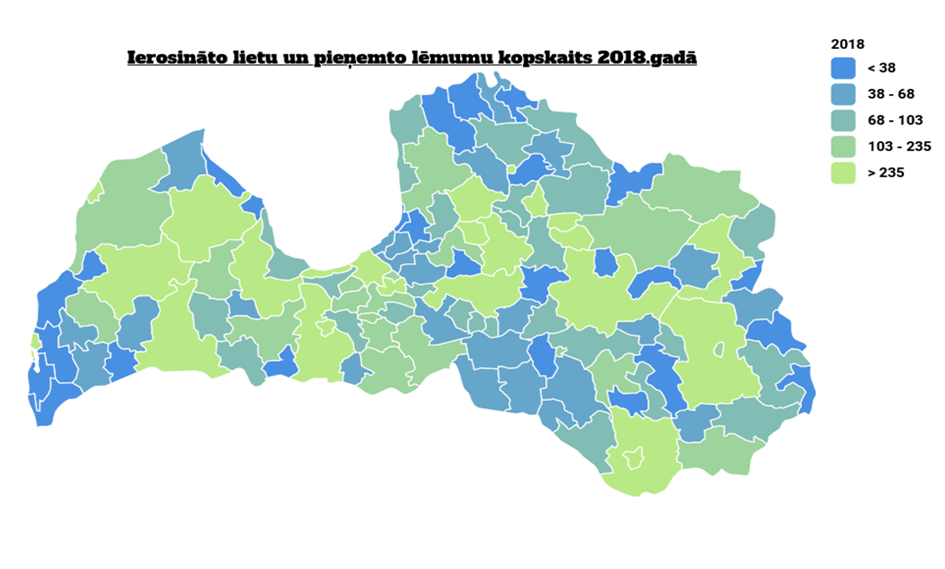 Datu avots: Bāriņtiesu oficiālā statistikaTurklāt “mazu” bāriņtiesu kā atsevišķu vienību uzturēšana ir finansiāls slogs pašvaldībām, kā arī šāds modelis neveicina bāriņtiesas darbinieku profesionalitāti un profesionālo pieredzi, jo šajās bāriņtiesās izskatāmo lietu apjoms ir neliels, ne vienmēr šajās bāriņtiesās ir visu lietu kategorijas (piemēram, adopcijas lietas vai bērna nodošana citas personas aprūpē) un, saņemot personas iesniegumu lietu kategorijās, kas nav bāriņtiesas lietvedībā, bāriņtiesas darbiniekam faktiski pietrūkst profesionālo zināšanu un praktiskās pieredzes konkrēta lēmuma pieņemšanā. Atbilstoši tiesiskajam regulējumam VBTAI ir jānodrošina bāriņtiesu metodiskā vadība un uzraudzība. Metodiskās vadības funkcija ir viens no būtiskākajiem VBTAI instrumentiem, lai nodrošinātu nepārtrauktu bērna labāko interešu un tiesību ievērošanu. Tās mērķis ir sekmēt vienotu un kvalitatīvu institūciju, jo īpaši bāriņtiesu, darbības praksi visā Latvijā, nodrošinot, ka iestādes visos lēmumos un darbībās konkrētu lietu ietvaros vērtē no bērna vislabāko interešu perspektīvas. VBTAI ir jāsniedz regulārs un profesionāls metodiskais atbalsts bāriņtiesām, izskaidrojot normatīvo aktu prasības un sniedzot ieskatu bāriņtiesām dažādu situāciju, kas saistītas ar bērnu tiesību aizsardzības nodrošināšanu, risināšanā.Darba grupas diskusijās VBTAI vairākkārt ir norādījusi, ka virkne  pārkāpumu bāriņtiesu darbībā tiek konstatēti tā iemesla dēļ, ka darbiniekiem joprojām trūkst juridisku un praktisku zināšanu dažādu situāciju risināšanā un normatīvo aktu piemērošanā. Lai pilnveidotu bāriņtiesu darbu bērnu tiesību aizsardzībā, Saeima 2015.gada nogalē pieņēma apjomīgus grozījumus Bāriņtiesu likumā, tostarp attiecībā uz bāriņtiesas priekšsēdētāju, bāriņtiesas priekšsēdētāju vietnieku un bāriņtiesas locekļu izglītības prasībām, kas stāsies spēkā no 2021.gada, paredzot, ka turpmāk par bāriņtiesas priekšsēdētāju un bāriņtiesas priekšsēdētāja vietnieku varēs ievēlēt personu, kura ir ieguvusi vismaz akadēmiskā maģistra grādu un atbilstošu kvalifikāciju vai citu Latvijas izglītības kvalifikācijā noteiktajam Eiropas kvalifikācijas ietvarstruktūras 7.līmenim atbilstošu kvalifikāciju pedagoģijā, psiholoģijā, medicīnā, sociālajā darbā vai tiesību zinātnē un kurai ir ne mazāk kā piecu gadu darba stāžs attiecīgajā specialitātē. Analizējot 2019.gada pārbaužu aktos fiksētos trūkumus un nepilnības, VBTAI secinājusi, ka bāriņtiesas joprojām savā darbībā ne vienmēr pilnvērtīgi un atbilstošā kvalitātē veic normatīvajos aktos noteiktos pasākumus bērnu personisko interešu un tiesību aizsardzībai, turklāt atsevišķos gadījumos vienus un tos pašus trūkumus pieļauj sistemātiski, t.sk., neievērojot jau iepriekš līdzīgās situācijās sniegtos VBTAI metodiskos ieteikumus. Vienlaikus darba grupas diskusijās tika norādīts, ka VBTAI sniegtais metodiskais atbalsts bāriņtiesām ir nepietiekams. Labklājības ministrijas 2019.gada aprīlī veiktais audits konstatējis, ka VBTAI kā metodiskās vadības un kontrolējoša institūcija, nespēj pietiekamā kvalitātē veikt metodiskās vadības un kontrolējošās institūcijas funkcijas. Šīs iestādes iedibinātais uzraudzības modelis nav efektīvs, jo nav vērsts uz savstarpēju un mērķtiecīgu sadarbību bāriņtiesu darbības uzlabošanai un bērnu tiesību aizsardzības nodrošināšanai. Lai uzlabotu metodiskā atbalsta kvalitāti, VBTAI 2019.gada rudenī ir izstrādājusi informatīvu metodiskā materiāla apkopojumu “Rokasgrāmata bāriņtiesām”, tādējādi sekmējot vienotu un kvalitatīvu bāriņtiesu darbības praksi visā Latvijā un nodrošinot, ka bāriņtiesas visus lēmumus un darbības konkrētu lietu ietvars vērtē no bērna vislabāko interešu perspektīvas. Interešu konflikts bāriņtiesu funkciju izpildē (ietekme no pašvaldībā ievēlētiem deputātiem), nenodrošina lēmumu pieņemšanu pēc vienotiem standartiem, jo pašvaldībām pastāv ietekme uz konkrēta bāriņtiesas lēmuma pieņemšanu. Šo problēmas aktualitāti darba grupas diskusijās ir atzinusi Latvijas Bāriņtiesu darbinieku asociācija, norādot, ka šāda problemātika pastāv mazajās bāriņtiesās. Arī 2020.gadā ministrijā ir saņemta Latvijas Republikas tiesībsarga vēstule par iespējamu interešu konfliktu bāriņtiesu funkciju nodrošināšanā, kur norādīts, ka Latvijas Republikas tiesībsargs praksē ir konstatējis gadījumus, kad bāriņtiesas nepieņem lēmumus un nepilda bāriņtiesām normatīvajos aktos noteiktās funkcijas, ja tas skar konkrētā novada vai pilsētas domes deputātus. Savukārt VBTAI ir saskārusies ar situācijām, kad pašvaldībai sniegts negatīvs vērtējums par bāriņtiesas darbu (vai nu pēc plānotās lietu pārbaudes, vai pēc pašvaldības pieprasījuma par bāriņtiesas darbu pēdējo 3 gadu laikā), tomēr novada dome, bez dziļāka izvērtējuma vai noteiktiem uzdevumiem konstatēto pārkāpumu novēršanai pārvēl amatā to pašu bāriņtiesas sastāvu.Vienlaikus darba grupas diskusiju laikā ir konstatēts, ka atsevišķas bāriņtiesu un sociālo dienestu funkcijas savstarpēji pārklājas. Tā piemēram, gan bāriņtiesa, gan sociālais dienests vienas un tās pašas bāriņtiesas administratīvās lietas ietvaros veic dzīves apstākļu pārbaudes personas dzīvesvietā, risku izvērtējumu un nodrošina personas viedokļu uzklausīšanu. Ir konstatēti gadījumi, kad mēneša ietvaros personas dzīvesvietā tiek veiktas vairākas pārbaudes un, ja šīs pārbaudes veic abas iestādes (savstarpēji nesaskaņojot savas darbības), persona faktiski tiek pakļauta institucionālajai vardarbībai. Divu atsevišķu iestāžu funkciju dublēšanās ir nelietderīga, resursu izlietojuma ziņā neefektīva un pat sistēmu kropļojoša. Ne paši darbinieki, ne iedzīvotāji nespēj nošķirt, kur sākas vienas iestādes kompetence jautājumu risināšanā un, kur ir brīdis iesaistīties otrai iestādei. Starp atbildīgajām iestādēm nav novilkta precīza robežšķirtne, kas rada maldinošu iespaidu sabiedrībā par katras iestādes faktisko lomu un vietu bērnu tiesību aizsardzības sistēmā.Papildus jānorāda, ka ministrija jau šobrīd ir uzsākusi darbības pie bāriņtiesu un sociālo dienestu funkciju un amata vienību izvērtējuma, lai novērstu savstarpēji dublējošu funkciju īstenošanu un nodrošinātu pietiekamu un profesionālu speciālistu pieejamību Latvijā. Līdz ar to, funkciju izvērtējums vienlaikus dos pamatu diskusiju rosināšanai par atsevišķu bāriņtiesu lietu kategoriju (piem., domstarpību lietas, aizgādības lietas, mantiska rakstura jautājumi) piekritības maiņu tiesu varai piederīgā tiesu instancē, nodrošinot neatkarīgu, objektīvu un juridiski pamatotu lēmumu pieņemšanas procesu.  Sociālie dienesti pašvaldībās ir galvenās institūcijas, kuru kompetencē ir palīdzēt grūtībās nonākušajām ģimenēm ar bērniem un atbalsta pasākumu kopums tiek nodrošināts jau pēc “notikuma vai krīzes situācijas”, kas nozīmē, ka sociālo dienesti strādā sekundārās prevencijas līmenī. Savukārt bāriņtiesu iesaiste gadījuma risināšanā notiek brīdī, kad sociālais dienests ir izsmēlis savus resursus ģimenes psihosociālās situācijas uzlabošanai un bērna turpmāka palikšana ģimenē var radīt apdraudējumu viņa veselībai un pat dzīvībai. Līdz ar to bāriņtiesu veiktās darbības lielākoties tiek īstenotas sekundārā un pat terciārā prevencijas līmenī. Faktiski valstī netiek īstenoti mērķēti izglītojoši, atbalsta un informējoši pasākumi, kas būtu vērsti uz cēloņfāzes identificēšanu un bērnam apdraudošu situāciju novēršanu. Par primārās prevencijas neesamību liecina arī VBTAI Konsultatīvās nodaļas projekts, kur bērni ar saskarsmes grūtībām un uzvedības traucējumiem var saņemt profesionālu speciālistu konsultācijas, kā arī bērniem tiek izstrādātas individuālās atbalsta programmas uzvedības traucējumu novēršanai. Principā arī šis pakalpojums šobrīd ir mērķēts uz seku mazināšanu, nevis savlaicīgu iesaisti ģimenes psihosociālo problēmu risināšanā.Valsts kontrole revīzijas ziņojumā “Atņemtā bērnība: Ikvienam bērnam ir tiesības uzaugt ģimenē” norāda, ka darbs ar ģimeni sākas pašvaldībā, kurai, sniedzot ģimenēm nepieciešamo atbalstu, ir jānovērš riski nepietiekamai bērnu aprūpei, kā arī preventīvi jāveic mērķtiecīga sociālās situācijas analīze, lai identificētu ģimenes, kurās varētu iestāties šie riski. Tomēr 79% pašvaldību pat nezina, cik ģimeņu ar bērniem dzīvo to teritorijā, nerunājot par to, ka tām būtu zināms, kurām ģimenēm ir nepieciešams atbalsts. Lielākoties darbs ar sociālā riska ģimenēm tiek uzsākts tikai tad, kad jau ir apdraudēta bērnu veselība vai pat dzīvība. Tomēr arī šajos gadījumos bāriņtiesas vilcinās ar lēmumu pieņemšanu. Revīzijā konstatēti vismaz 15 gadījumi, kad bāriņtiesās savlaicīgi netika pieņemti lēmumi par aizgādības tiesību pārtraukšanu bērna vecākiem, lai gan bāriņtiesai un sociālajam dienestam ilgstoši bija zināms, ka ģimenē regulāri tiek lietots alkohols vai citas apreibinošas vielas, notiek vardarbība, ilgstoši tiek ignorētas bērna tiesības uz veselības aprūpi un izglītību u.c. riski.Tas zināmā mērā ir ietekmējis arī atbildīgo institūciju zemo prestižu sabiedrībā, jo ne visas ģimenes vēršas pēc palīdzības sociālajā dienestā vai bāriņtiesā, uztverot šīs institūcijas kā uzbrukumu ģimenei, nevis kā sadarbības partnerus vai atbalstu. Pētījumā secināts, ka lai gan agrīnā profilakse un intervence bērnam nāk par labu, vecāki kavējas vērsties pēc profesionāļu palīdzības un pieņemt institūciju sniegto atbalstu. Vecākiem ir radies priekšstats, kas, iespējams, balstīts līdzšinējā praksē un viņu pieredzē, ka jebkuras institūcijas kontaktējas, lai viņus sodītu, nevis atbalstītu. Šāda situācija liecina par ilgstošu preventīvā darba, tajā skaitā dialoga, trūkumu starp bērnu tiesību aizsardzības subjektiem, kas uzskatāms par nopietnu signālu izmaiņu nepieciešamībai (Pētījums “Starpinstitūciju sadarbība bērnu tiesību aizsardzībā). Valsts un pašvaldību darbs prevencijas jomā nav saskaņoti organizēts, sadarbība ir izveidota formāla, nav izstrādāta kopīga vīzija un stratēģija un tā netiek orientēta uz kopīgu mērķu sasniegšanu. Lai nodrošinātu uz bērna un ģimenes individuālo vajadzību nodrošināšanu vērstu bērnu tiesību aizsardzības sistēmu, ir  nepieciešams veicināt atbildīgo iestāžu savlaicīgu iesaisti ģimeņu problēmsituāciju identificēšanā un risināšanā.Ministrija jau šobrīd ir uzsākusi vairākas mērķtiecīgas darbības primārās prevencijas pasākumu aktualizēšanai. Tā piemēram, VBTAI Konsultatīvās nodaļas ietvaros tiks īstenoti 2 izmēģinājuma projekti 12 mēnešu garumā, kur viens no tiem ir ģimenes psihoterapeita konsultācijas ģimenēm ar bērniem, lai sniegtu atbalstu ģimenes locekļiem mainīt neprasmīgas, savstarpēji noliedzošas attiecības ģimenē, veicinātu lielāku savstarpējo sapratni, iecietību un laipnību. Savukārt otrs izmēģinājuma projekts paredz ģimenes psihoterapijas atbalsta jeb resursu grupas pakalpojumu pusaudžiem, kuru vecāki dzīvo šķirti vai atrodas šķiršanās procesā. Atbalsta jeb resursu grupas pamatmērķis ir ļaut bērnam atpazīt savas emocijas, nepalikt ar tām vienam, pieredzēt cieņpilnu iespēju runāt par iekšējiem konfliktiem, konfliktiem ar vecākiem, un konfliktiem vecāku starpā. Savukārt jau vairākus gadus viena no Tieslietu ministrijas prioritātēm ir mediācijas, kā mūsdienīgas ārpus tiesas strīdu risināšanas metodes, izmantošanas veicināšana. Mediācija ir mūsdienīga alternatīvā strīdu risināšanas metode. Latvijā tā pakāpeniski kļūst arvien plašāk izmantota. Mediācijas process ļauj strīdā iesaistītajām  pusēm izprast savas patiesās vajadzības un intereses, kā rezultātā ir iespējams sasniegt rezultātu, kurā abas puses ir guvušas savu interešu un vajadzību apmierinājumu. Tieslietu ministrijai 2017.gadā tika piešķirti valsts budžeta līdzekļi, lai saskaņā ar sadarbības platformas "Demogrāfisko lietu centrs" priekšlikumiem veiktu preventīvas aktivitātes ģimeņu stabilitātes stiprināšanai un laulību šķiršanas skaita samazināšanai. Tādējādi, noslēdzot līgumu ar Sertificētu mediatoru padomi par dotācijas piešķiršanu, no 2017. gada janvāra tika uzsākta projekta "Bezmaksas mediācija ģimenes strīdos" īstenošana, kas deva iespēju paplašināt mediācijas pieejamību, liekot īpašu uzsvaru uz ģimenes strīdu, kas skar bērna intereses, risināšanu, akcentējot ģimenes stiprināšanas nepieciešamību un nozīmību, bērna labklājības nodrošināšanas būtiskumu. Projekts tika īstenots 2017. un 2018. gadā, bet tika pārtraukts 2019.gadā sakarā ar finansējuma trūkumu.  Ņemot vērā pieaugošo interesi, ko sekmējuši iepriekšējos gados projekta sasniegtie rezultāti, 2020. gadā projekta atsākšanai rasts valsts budžeta finansējums. Turklāt, lai nodrošinātu mediācijas pieejamību ar projekta nosacījumiem arī turpmākajos gados un atvieglotu Tieslietu ministrijai tā īstenošanai piesaistīt nepieciešamo finansējumu, Mediācijas likumā veikts grozījums. Mediācijas likumā nostiprināta Tieslietu ministrijai pastāvīga funkcija budžeta finansējuma ietvaros sadarbībā ar Sertificētu mediatoru padomi īstenot pasākumus, kas vērsti uz ar bērna tiesībām un interesēm saistītu domstarpību risināšanu, izmantojot mediāciju.Sertificētu mediatoru padomes apkopotie dati par projekta iepriekšējo gadu rezultātiem ļauj secināt, ka tā īstenošana ir bijusi ļoti sekmīga. 2017. gadā projekta ietvaros mediācijas pakalpojumu sniedza 26 sertificēti mediatori. Kopumā mediācijas pakalpojums tika sniegts 291 ģimenei (uzsākto mediācijas procesu skaits). No uzsāktajiem mediācijas procesiem līdz gada beigām bija noslēgušies 249 mediācijas procesi. Divās trešdaļās gadījumu mediācijas process noslēdzies ar pilnīgu vai daļēju vienošanos (121 gadījumā noslēdzies ar pušu pilnīgu vienošanos vai izlīgumu, bet 43 gadījumos – ar daļēju vienošanos), kas nozīmē, ka strīda risināšanai vairs nebija nepieciešama tiesas iesaiste, kā arī to, ka strīds atrisināts bērna interesēm vislabvēlīgākajā veidā, vienlaikus nodrošinot, ka strīda puses turpmāk spēj komunicēt vismaz lietišķas saziņas līmenī, samazinot jaunu konfliktu rašanās iespēju nākotnē. Bez vienošanās mediācijas process tika izbeigts 85 gadījumos, bet 42 mediācijas procesi tika turpināti. Vienlaikus, mediācijas procesam noslēdzoties bez vienošanās, tas nenoliedzami sniedz pievienoto vērtību tālāko savstarpējo tiesisko attiecību risināšanā un pozitīvu ietekmi bērna interešu nodrošināšanai. Savukārt 2018. gadā projektā iesaistījās 34 sertificēti mediatori un tika uzsākti 283 mediācijas procesi, no kuriem līdz gada noslēgumam: 117 mediācijas procesi tika izbeigti ar pilnīgu vienošanos, 45 - tika izbeigti ar daļēju vienošanos, 87 – tika izbeigti bez vienošanās, bet 34 gadījumos mediācijas procesi tika turpināti. Ņemot vērā mediācijas kā alternatīva strīda risināšanas priekšrocības un līdzšinējo aktivitāšu pozitīvo ietekmi attiecībā uz ģimenes strīdu risināšanu, mediācijas kā alternatīvo strīdu risināšanas metodes izmantošana būtu paplašināma attiecībā uz bāriņtiesu kompetencē esošo jautājumu risināšanu.Bērnu tiesību aizsardzības sistēmas institucionālām izmaiņām nav nozīmes, ja sākotnēji netiek ieguldīti resursi speciālistu profesionālajā pilnveidē un kapacitātes stiprināšanā.Līdz ar to 2016.gadā ministrijā tika uzsākta ESF projekta “Profesionāla sociālā darba attīstība pašvaldībās” ieviešana, kā ietvaros tiek īstenota virkne aktivitāšu, kas turpināsies līdz pat 2023.gadam. Uzsākot projekta ieviešanu, kā viena no pirmajām aktivitātēm bija metodisko sanāksmju organizēšana pašvaldību sociālajiem dienestiem, kur papildus ikdienā sniegtajam atbalstam (skaidrojumi gan e-pastos, gan vēstulēs, konsultācijas pa tālruni vai klātienē), tiek nodrošināta metodiskā vadība sociālajiem darbiniekiem. Tāpat projekta ietvaros tiek nodrošinātas supervīzijas sociālajiem darbiniekiem, tādējādi nodrošinot atbalstu darbiniekiem ikdienas darbā. Kopumā projekta ietvaros plānots izstrādāt 9 metodikas sociālajā darbā ar dažādām mērķa grupām. Vairākas metodikas ir jau pabeigtas un notiek to aprobēšana/ izmantošana ikdienas darbā. Metodiku izstrāde ir liels solis uz priekšu sociālā darba speciālizāciju ieviešanā un  attīstībā Latvijā. Viena no nozīmīgākajām metodikām ir saistīta ar darbu ģimenēm un bērniem un, lai šis process no labām iestrādnēm pārtaptu par reālu, visā valstī vienotu sociālā darba praksi un ģimenēm ar bērniem pieejamu atbalstu, nepieciešams  veikt pārdomātu un rūpīgu sagatavošanās darbu visos līmeņos.Nozīmīgs sociālo darbinieku papildus resurss ikdienas darbā ar ģimenēm un bērniem ir ģimenes asistenti. Ar ģimenes asistenta atbalstu ģimenēm būs iespēja pilnveidot ikdienā nepieciešamās prasmes, kas tādejādi uzlabos to sociālo funkcionēšanu. Savukārt sociālajam darbiniekam nebūtu jāiesaistās pienākumos, kas ir ārpus viņu kompetences, piem., apmācīt sadzīves un savstarpējās komunikācijas prasmes un iemaņas, piemēram, kā cieņpilni sarunāties ar bērniem, disciplinēt, gatavot maltīti, plānot finanšu resursus u.c. Vienota ģimenes asistenta pakalpojuma ieviešana pašvaldībās var kļūt par svarīgu pakalpojumu, lai preventīvi strādātu ar ģimenēm, lai tās nenokļūtu vēl sarežģītākā situācijā.Starpinstitucionālā sadarbība ir bērnu tiesību aizsardzības sistēmas stūrakmenis un tās nozīme tiek aktualizēta jau vairāku gadu garumā. Lai gan atbilstoši spēkā esošam normatīvajam regulējumam pašvaldībās darbojas sadarbības grupas bērnu tiesību aizsardzības jautājumos, ne izglītības iestāžu, ne ārstniecības iestāžu pārstāvji šajā darbā konsekventi nav iesaistīti. Turklāt normatīvajos aktos nav skaidri definēta ārstniecības personu atbildība un iesaiste. Ārsts visbiežāk ir pirmā persona, kura redz grūtnieci un pēc tam bērnu, viņa attiecības ar vecākiem, līdz ar to šo speciālistu proaktīva reakcija uz vecāku prasmju trūkumu un iespējamiem bērna apdraudējumiem, kā arī operatīva saziņa ar sociālo dienestu, bāriņtiesu vai policiju ir būtiska un vitāli iztrūkstošs elements agrīnai iesaiste gadījumu risināšanā.Nozīmīga loma katra bērna individuālo vajadzību izvērtēšanā un interešu aizstāvībā ir dažādo institūciju sadarbības pilnveidošanai pēc iespējas pilnvērtīgākas informācijas par konkrētā bērna situāciju iegūšanai un apmaiņai, vēl pirms pakalpojumu sniegšanas un atbalsta nodrošināšanas. Slimību profilakses un kontroles centrs 2018.gadā, pēc Latvijas Republikas tiesībsarga veiktās pārbaudes “Bērnu psihoneiroloģiskajā slimnīcā Ainaži”, kurā tika konstatēti virkne bērnu tiesību pārkāpumi, izstrādāja ziņojumu par starpnozaru sadarbības uzlabošanas nepieciešamību, nodrošinot savlaicīgu  un kvalitatīvu palīdzības sniegšanu bērniem ar psihiskiem, attīstības un uzvedības traucējumiem, kā arī antisociālu uzvedību. Ziņojumā tika konstatēts, ka ne vien ārstniecības iestādes, bet arī bāriņtiesas un sociālie dienesti, aizbildinoties ar datu aizsardzību, atsaka informācijas sniegšanu. Rezultātā veidojas situācijas, kad īsā laika periodā vienam bērnam pie dažādiem speciālistiem vairākkārt tiek veikta izpēte, taču atklātā problēma nevienā no institūcijām padziļināti netiek risināta, turklāt pastāv iespēja, ka katra no institūcijām risina jautājumu “no jauna”. Vienlaikus jānorāda, ka dažādu nozaru ekspertu darba grupās un diskusijās tiek saņemti signāli, ka sadarbības grupās individuāli gadījumi tiek detalizēti pārrunāti, pārkāpjot profesionālās ētikas robežas un personu tiesības uz privātuma aizsardzību. Ir situācijas, kad ģimene, kuras individuālais gadījums tiek skatīts sadarbības grupas sanāksmē, netiek uzaicināta piedalīties un paust savu viedokli par ģimenē pastāvošo problēmu, kas neveicina ģimenes līdzdarbošanos problēmas risināšanā un motivētā sadarbībā ar speciālistiem. Ņemot vērā visu minēto, secināms, ka ir nepieciešams attīstīt efektīvi funkcionējošu sadarbības modeli visā valstī, lai īstenotu mērķētu bērnu tiesību pārkāpumu prevencijas politiku valstī kopumā, nodrošinātu savlaicīgu informācijas apmaiņu starp dažāda līmeņa nozares speciālistiem, nodrošinātu kopīgā izpratnē balstītu un ilgtermiņa bērnu tiesību aizsardzības politiku.Viss iepriekš minētais apstākļu kopums veido nesakārtotu sistēmu, kur sistēmas vidū zūd pats bērns un viņa ģimene, jo atbildīgās iestādes drīzāk savstarpēji konkurē (kurai ir pareizāka izpratne, kurai būtu jāuzņemas atbildība gadījuma vadībā, kuras kompetencē ir konkrētās problēmas risināšana, kādas ir pašvaldībā izvirzītās prioritātes) nekā mērķēti darbojas uz katra bērna individuālo vajadzību nodrošināšanu.1.4. Nepilngadīgo personu atbalsta informācijas sistēmaNepilngadīgo personu atbalsta informācijas sistēmas (turpmāk – NPAIS) izveides mērķis bija veicināt bērnu tiesību un interešu aizsardzību, nodrošinot nepieciešamās informācijas apstrādi un sekmējot starpinstitūciju sadarbību. Ar sistēmas izveidi tika paredzēts nodrošināt efektīvu informācijas apstrādi par riska nepilngadīgām personām (piem., kas izdarījuši likumpārkāpumus, klaiņo, dzīvo sociāli nelabvēlīgos un bīstamos apstākļos u.c.), tādējādi veicinot operatīvu informācijas apmaiņu un sadarbību starp iesaistītajām tiesībaizsardzības, sociālām un izglītības institūcijām un vienlaikus uzlabojot agrīno nepilngadīgo personu noziedzības un viktimizācijas prevenciju.NPAIS veidošanā atbilstoši savai kompetencei piedalās plašs bērnu tiesību aizsardzības sistēmā atbildīgo iestāžu loks, kuras īsteno funkcijas saistībā ar preventīvo, palīdzības un sodu izpildes darbu ar nepilngadīgām personām. Sistēmā tiek apstrādāta informācija, kura ir nepieciešama vai lietderīga vairāku iesaistīto iestāžu darbā. Tā piemēram, sistēmā ir iekļauta bērna raksturojoša informācija par bērna interesēm un ieradumiem, bērna dzīvesveidu un dzīves vidi. Par bērnu raksturojošu informāciju uzskatāma informācija, kas nav iegūta administratīvās lietvedības vai kriminālprocesa ietvaros, kā arī, ja tā nav saņemta ar informācijas sistēmu sasaistes palīdzību. Šādas informācijas iekļaušana veicina iespējas uzsākt bērnam nepieciešamā atbalsta sniegšanu maksimāli ātri, t.i., vēl pirms bērna tiesību vai interešu pārkāpums ir oficiāli dokumentēts un apstiprināts, piemēram, situācijā, ja bērns ilgstoši neapmeklē izglītības iestādi, tas dod signālu noskaidrot, kas ir par iemeslu ilgstošam skolas kavējumam. NPAIS ir platforma, uz kuras bāzes var attīstīt efektīvu prevencijas sistēmu informācijas apmaiņai starp dažādu jomu speciālistiem. Diemžēl NPAIS sniegtās iespējas netiek izmantotas pilnā mērā. Latvijas Republikas tiesībsargs 2018.gada atzinumā identificē virkni trūkumus, kas saistās ar ilgstošu sistēmas neizmantošanu ikdienas darbā un ievadītās informācijas neatbilstību faktiskajiem apstākļiem. Institūcijas joprojām neievada informāciju par bērnu apdraudējumiem NPAIS, lai gan Bērnu tiesību aizsardzības likumā ir noteikts pienākums ievadīt NPAIS informāciju par bērnu tiesību ievērošanas apdraudošiem riskiem. Piemēram, ģimenei mainot dzīvesvietu, jaunās dzīvesvietas sociālajam dienestam ir nepieciešama informācija par to, ka ģimenē notikuši kādi pārkāpumi. Ja informācijas aprite nenotiek, bērna drošība ir nopietni apdraudēta. Līdz ar to informācija par bērna apdraudējumiem un ģimenes “vēsturi” joprojām ir sadrumstalota dažādās lokālās datu bāzēs, atkarībā no iestādes un pašvaldības.Šobrīd nav izstrādāti vienoti kritēriji bērna apdraudējuma riska novērtēšanai, ko lietotu visi ar bērnu un ģimeni strādājošie speciālisti – ne vien sociālie dienesti un bāriņtiesas, bet arī ārstniecības personas, policisti un pedagogi. Robežas normatīvajos aktos nav definētas (kas ir bērna veselībai un dzīvībai bīstami apstākļi, kas ir nelabvēlīgi apstākļi), katra institūcija to interpretē pēc savas izpratnes. ES programmas “Tiesības, vienlīdzība un pilsonība” līdzfinansētā projekta Nr.JUST/2015/RDAP/AG/MULT/9830 “Soli tuvāk: Kopienas vienotā atbilde uz vardarbību pret sievietēm gadījumiem” ietvaros ir izstrādāta riska izvērtēšanas veidlapa sievietēm, kas ir cietušas no vardarbības, taču šī veidlapa ir piemērojama salīdzinoši šaurai mērķgrupai. Savukārt ESF projekta “Profesionāla sociālā darba attīstība pašvaldībās” ietvaros ir izstrādāta pirmreizēja riska izvērtēšanas anketa, kas varētu būt pamats, lai to attīstītu un paplašinātu uz citām institūcijām, pielāgojot specifikai un veidojot vienotu izpratni par bērna labākajām interesēm.Jānorāda, ka ministrija jau ir uzsākusi NPAIS pilnveidi ar mērķi veicināt risku pieejā bāzētu bērnu tiesību un interešu aizsardzību, nodrošinot nepieciešamās informācijas apstrādi, sekmējot starpinstitucionālo sadarbību, sistēmai sniedzot pārskatu par visiem svarīgākajiem bērna riskiem, notikumiem un sniegto atbalstu. Sagaidāms, ka NPAIS varētu kļūt par nozīmīgu instrumentu speciālistiem prevencijas pasākumu īstenošanā, ļaujot nodrošināt izsekojamību bērnam sniegto atbalsta pakalpojumu nodrošināšanā, tādējādi savlaikus identificējot nepieciešamību pēc atsevišķu pakalpojumu pilnveides un ģimenē pastāvošo problēmu risināšanas dinamikas.1.5. Pakalpojumu un resursu pieejamībaViena no visaktuālākajām problēmām ir fragmentāra palīdzības un sociālo pakalpojumu pieejamība pašvaldībās, sociālo pakalpojumu klāsta atšķirības starp pašvaldībām, pakalpojumu pārklājuma nevienmērība pat viena reģiona ietvaros . Situācijās, ja bērna vecāki nespēj nodrošināt bērna aprūpi un aizsardzību, tad bērna izņemšanai no ģimenes ir jābūt kā galējam variantam, pirms izmēģināti citi atbalsta resursi ģimenei. Bērna izņemšanai ir jābūt cienīgai pret ģimenes situāciju un vidi. Tas nozīmē, ka ģimenei un bērna aprūpētājiem šajā laikā ir jāsniedz maksimāli liels atbalsts un pietiekoši resursi problēmu risināšanai.Ministrijas organizētais pētījums “Ex-ante” izvērtējums pašvaldību sociālo dienestu darbības efektivitātes novērtēšanai” (2016-2017), daļēji arī Valsts kontroles un Latvijas Republikas tiesībsarga paziņojums par situāciju ārpusģimenes aprūpē, iezīmē līdzīgas problēmas un sniedz līdzīgus secinājumus, kas liecina par valsts atbalsta trūkumu sociāli mazaizsargātajām ģimenēm ar bērniem, kas ietver multidisciplināru atbalstu un daudzveidīgu pakalpojumu klāstu, ieskaitot noteiktu sociālā dienesta lomu un funkcijas. Šobrīd ģimenēm nav iespējas katrā Latvijas pašvaldībā saņemt vienotu kvalitatīvu sociālā darba ar ģimenēm ar bērniem pakalpojumu, lai nodrošinātu ģimeņu ar bērniem sociālās tiesības saņemt atbilstošu palīdzību un vairotu bērnu drošību.2019.gadā autoru kolektīvs (I.Kronberga, S.Sīle, G.Litvins, A.Zavackis) veica apjomīgu pētījumu “Starpinstitūciju sadarbība bērnu tiesību aizsardzībā”, kurā secināts, ka sadarbības grupas lēmumu īstenošanai un atbalsta sniegšanai bērniem un ģimenēm, kas atbilst viņu identificētajām vajadzībām, ir nepieciešams vienots pakalpojumu grozs katrā pašvaldībā. Speciālisti identificēja, ka visnepieciešamākais šajā pakalpojumu grozā ir: narkologs, psihologs, bērnu psihiatrs un sociālais pedagogs skolās; nākamie būtiskākie minēti: psihoterapeits, supervīzijas ģimenēm, atbalsta palielināšana bērniem bāreņiem pēc pilngadības sasniegšanas, konsultācijas jaunajiem vecākiem. Vienota sociālā pakalpojuma ieviešana risinās nepieciešamību pēc narkologa un bērnu psihiatra katrā pašvaldībā.Lai nodrošinātu kvalitatīvu atbalsta pasākumu sniegšanu bērniem un ģimenēm, kas atbilst viņu identificētajām vajadzībām, ir nepieciešams vienots pakalpojumu grozs katrā pašvaldībā, kas nodrošinātu izmaksu efektīvu, kvalitatīvu, pieejamu un uz rezultātu vērstu pakalpojumu sociālās funkcionēšanas uzlabošanai. Līdz ar to ministrija ir uzsākusi secīgas darbības vienota sociālo pakalpojumu modeļa ieviešanai. Ar labklājības ministres 2020.gada 6.maija rīkojumu Nr.42 ir izveidota darba grupa, kuras uzdevumos ietilpst līdz 2020.gada 15.decembrim sagatavot priekšlikumus par sociālo pakalpojumu iedalījumu, obligāti nodrošināmo sociālo pakalpojumu klāstu (minimālais sociālo pakalpojumu grozs) pašvaldībā un mērķa grupām, sociālo pakalpojuma nodrošināšanas līmeni atbilstoši pašvaldības  administratīvajam iedalījumam, nosacījumiem sociālo pakalpojumu saņemšanā, sociālo pakalpojumu samaksas kārtībā un nepieciešamajiem grozījumiem tiesību aktos.2. Priekšlikumi problēmas risinājumam Lai uzlabotu esošo situāciju un valstiskā līmenī nodrošinātu veiktās darbības jau preventīvi – cēloņfāzes līmenī, ministrija ir uzsākusi pirmās darbības izmaiņu ieviešanai bērnu tiesību aizsardzības sistēmā kopumā, taču ir nepieciešams šī darbības turpināt un īstenot arvien plašākā mērogā, efektīvi pilnveidojot, kā arī pārstrukturizējot esošos pieejamos resursus ar mērķi sasniegt vislabāko rezultātu bērna tiesību un interešu nodrošināšanai. Darba grupa ir identificējusi vairākas nozīmīgas problēmas bērnu tiesību aizsardzības sistēmā, kā piemēram, primārās prevencijas un atbalsta  pasākumu trūkums, vāja starpinstitucionālā sadarbība, pakalpojumu un resursu nevienlīdzīga pieejamība, atšķirīga speciālistu izpratne bērnu tiesību aizsardzības jautājumos, sociālais darbs netiek orients uz cēloņfāzes identificēšanu utt., savukārt ministrija, savlaikus reaģējot uz konstatēto problemātiku, 2020.gadā pirms informatīvā ziņojuma izstrādes jau ir uzsākusi darbības konstatēto problēmu novēršanai, kā piemēram, ģimenes psihoterapijas pakalpojuma nodrošināšanu un darba grupas izveidi sociālo pakalpojumu modeļa ieviešanai.Vienlaikus jānorāda, ka bērnu tiesību aizsardzības sistēmā ir nepieciešamas fundamentālas izmaiņas un piedāvātie risinājumi ir tikai sākotnējais posms sistēmisku izmaiņu ieviešanai. Papildus ziņojumā piedāvātajiem problēmu risinājumiem, ministrija ir uzsākusi Bērnu, jaunatnes un ģimenes pamatnostādņu izstrādi 2021.-2027.gadam kā stratēģijas plānošanas ietvardokumentu vidējam termiņam.  Papildus jānorāda, ka 2019.gada nogalē valdība ir atbalstījusi Pārresoru koordinācijas centra sagatavoto Konceptuālo ziņojumu “Starpnozaru sadarbības un atbalsta sistēmas pilnveide bērnu attīstības, uzvedības un psihisko traucējumu veidošanās risku mazināšanai”. Ziņojumā analizēta esošā situācija bērnu tiesību aizsardzības un labklājības jomā, īpaši detalizēti pievēršoties tai bērnu tiesību aizsardzības sistēmas daļai, kas skar sociālos un vides faktorus, kas sekmē bērnu sociālemocionālās attīstības, uzvedības vai psihiskās veselības traucējumu izveidi, kā arī institucionālos faktorus novēlotai problēmu identificēšanai un atbalsta pasākumu nepietiekamībai vai trūkumam, kas var novest pie psihiskās veselības stāvokļa pasliktināšanās un citu sociālu problēmu attīstības nākotnē. Kā viens no problēmas risinājumiem piedāvāts jau ar 2021.gadu veidot vienotu valsts finansētu Pedagoģiski psiholoģisko atbalsta dienestu, taču valsts finansiālā trūkuma dēļ piedāvātos risinājumus ir iespējams ieviest pakāpeniski (šobrīd Pedagoģiski psiholoģiskais atbalsta dienests netiek veidots, bet ar 2020.gadu tiek ieviesta Multimodālo agrīnās intervences programma STOP 4-7 visā Latvijā).  Lai veidotu efektīvi funkcionējošu sistēmu, kuras ietvaros ikviens bērns var saņemt ātru, kvalitatīvu un pieejamu palīdzību savu problēmu risināšanai un tiesību aizsardzībai, ir jānovērš vienotas izpratnes un sadarbības trūkums, balstot sistēmas pilnveidi uz primārās prevencijas nozīmes aktualizēšanu, kas ir vitāli iztrūkstošs elements sistēmā. Stiprinot primārās prevencijas pasākumus, ar laiku samazinātos to ģimeņu skaits, kam nepieciešami sekundārās un terciārās prevencijas pasākumi. Līdz ar to darba grupas piedāvātie risinājumi sistēmas pilnveidei primāri ir orientēti uz primārās prevencijas pakalpojumu attīstību, taču bez fundamentālu institucionālo izmaiņu ieviešanas nav iespējams pārorientēt sistēmu uz prevencijas attīstību.Ņemot vērā, ka bērnu tiesību aizsardzības sistēmā iztrūkst koordinējoša un savstarpēji saskaņota starpinstitūciju sadarbība, kā rezultātā zūd konkrēts iesaistīto iestāžu atbildības sadalījums un trūkst individuālu gadījumu vadības, ierosinājums paredz pašvaldībās nodrošināt bērnu tiesību aizsardzības speciālista amata vietu. Bērnu tiesību aizsardzības speciālists tiks veidots kā neatkarīgs pašvaldības institūts (kas nav piederīgs ne bāriņtiesai, ne sociālajam dienestam), kas nodrošinās sadarbību ar konkrētajā gadījumā iesaistītajām institūcijām (piem., bāriņtiesu, sociālo dienestu, pašvaldības policiju, skolu, ārstniecības iestādēm), konstatēta pārkāpuma vai pastāvot aizdomām par iespējamu bērnu tiesību pārkāpumu, informēs tiesībsargājošās institūcijas, tai skaitā policiju vai bāriņtiesu, un koordinēs institūciju savstarpējo sadarbību. Tas būs kā tilts starp bērnu un atbildīgajām institūcijām. Bērnu tiesību aizsardzības speciālists pēc būtības būs izteikts bērna labāko interešu pārstāvis/aizstāvis (“bērnu ombuds”) brīdī, kad konstatēts reāls apdraudējums bērnam (piemēram, kādā no vardarbības formām). Modelējot situāciju, kad pastāv apdraudējums bērnam, paredzams, ka sociālā dienesta darbinieki strādās ar ģimeni un kļūst par ģimenes gadījuma vadītāju (iegulda visus iespējamos resursus, lai bērns augtu bioloģiskajā ģimenē, proti, lai saglabātu bioloģiskās ģimenes funkciju un tajā paliktu bērns), savukārt bērnu tiesību aizsardzības speciālists kļūst par bērna gadījuma vadītāju (koordinē institūciju sadarbību, sekotu līdzi atbalsta pasākumu piešķiršanai, nodrošinātu savlaicīgu speciālistu iesaisti gadījuma risināšanā, vērtētu riska novēršanas dinamiku un būtu uzticības persona bērnam). Vienlaikus bērnu tiesību aizsardzības speciālists ir pārraugošs pašvaldības ietvarā, lai katrā pašvaldības teritorijā esošajā iestādē tiktu ievērotas bērna labākās intereses, tādējādi īstenojot vispārīgās prevencijas pasākumus gan bērniem, gan ģimenēm. Ministrija nākošajā ESF projektu plānošanas periodā (2021.-2027.gadam) veiks izglītības programmas izstrādi bērnu tiesību aizsardzības speciālista profesionālai sagatavošanai, ietverot zināšanas par psiholoģiska un emocionāla atbalsta sniegšanu bērniem krīzes situācijās, institūciju savstarpējo sadarbību un gadījumu vadību. Līdz ar to bērnu tiesību aizsardzības speciālista amata vietas ieviešana pašvaldībās būs pakāpenisks process, atbilstoši minētās izglītības programmas izstrādei.Bērnu tiesību aizsardzības sistēmas pilnveides nozīmīga sastāvdaļa ir ne tikai sociālo dienestu profesionālā pilnveide (kas šobrīd jau tiek īstenota ESF projektos), bet arī citu bērnu tiesību aizsardzības sistēmā esošo subjektu profesionālās kvalifikācijas paaugstināšana, lai novērstu sistēmā identificētās nepilnības, tostarp atšķirīgo praksi pašvaldībās gan darbā ar ģimeni, gan lēmumu pieņemšanas procesos. Svarīgi ir nodrošināt metodisku un profesionālu atbalstu bāriņtiesām, ko var sniegt supervīzijas, profesionālās kvalifikācijas pilnveides mācību kursi, pieredzes apmaiņas braucieni un metodiskās vadlīnijas. Attiecībā par būtiskākajām institucionālajām izmaiņām jānorāda, ka līdz ar Administratīvi teritoriālās reformas īstenošanu būtu samazināms bāriņtiesu skaits, izstrādājot grozījumus Bāriņtiesu likumā, lai nostiprinātu bāriņtiesu skaita atbilstību administratīvo teritoriju skaitam atbilstoši administratīvi teritoriālajai reformai, korelējot bāriņtiesu darbinieku skaitu ar pašvaldībā reģistrēto bērnu skaitu un bāriņtiesu turpmākajām pamatfunkcijām. Bāriņtiesu darbinieku skaita attiecība pret pašvaldībā reģistrēto bērnu skaitu būs nosakāma pēc bāriņtiesu un sociālo dienestu funkciju izvērtējuma (2020.gada nogalē), kad tiks iegūts profesionālu speciālistu izvērtējums par katras konkrētās bāriņtiesu funkcijas ietverto uzdevumu apjomu un nepieciešamo speciālistu skaitu funkcijas īstenošanai.Analizējot judikatūras atziņas, konstatējams, ka pēdējo gadu laikā bāriņtiesu lēmumu kvalitāte un bāriņtiesu amatpersonu veiktās darbības vairākkārt tikušas pakļautas Augstākās tiesas vērtējumam. Augstākā tiesa norādījusi ne tikai uz problemātisku bāriņtiesu amatpersonu rīcību tās pamatdarbības jautājumā, kad nepieciešama bāriņtiesas amatpersonu pilnvērtīga iesaistīšanās problēmsituācijas risināšanā, bet arī uz samērīguma principa ievērošanu lēmumos par bērna šķiršanu no ģimenes. Proti, norādīts, ka vispārīgā gadījumā bāriņtiesai pirms bērnu šķiršanas no ģimenes sākotnēji ir jāizvērtē, vai primāri vecāki var novērst bērnu attīstībai nelabvēlīgos apstākļus, un tikai tad, ja vecāki tos nenovērš un bērnu palikšana ģimenē apdraud bērnu dzīvību un veselību, lemt par bērnu šķiršanu no ģimenes un secīgi par vecāku aizgādības tiesībām. Ja bāriņtiesa konstatē, ka pastāv apstākļi bērnu šķiršanai no ģimenes un bērniem ir jānodrošina ārpusģimenes aprūpe, tad bērna ievietošana krīzes centrā ir nevis primārais, bet gan galējais līdzeklis. Proti, vispirms bāriņtiesai ir jāizvērtē citi saudzējošāki un ģimeniskai videi atbilstošāki risinājumi, bērnam nodrošinot ārpusģimenes aprūpi – audžuģimenē, pie personām, ar kurām bērnam ir emocionāla saikne, radiniekiem un tml. Tikai tad, ja šāds ārpusģimenes aprūpes veids konkrētajā gadījumā nav iespējams, bērnam nodrošināma aprūpe aprūpes iestādē. Tādā veidā tiek ievērots samērīguma princips. Savukārt Augstākās tiesas 16.04.2018. spriedumā Nr. SKA-681/2018 (A420213416) analizēta ne tikai nepieciešamība bāriņtiesai būt gatavai risināt nozīmīgus bērnu tiesību aizsardzības jautājumus ārpus tai noteiktā darba laika, tā kā bāriņtiesa dabiski ir krīzes situāciju risināšanas iestāde, bet arī dota bāriņtiesas vienpersoniska lēmuma, kā ārkārtas līdzekļa, lai rīkotos situācijās, kad nekāds cits risinājums nav iespējams, interpretācija.Meklējot ilgtspējīgus risinājumus bērnu tiesību aizsardzības sistēmas pilnveidošanai, vienlaikus stiprinot bāriņtiesu darbību to pamatfunkciju izpildē, Tieslietu ministrijas ieskatā katra uzdevuma bērnu tiesību aizsardzības jautājumos izpildīšanu jānodrošina kompetentiem savas nozares profesionāļiem.Jānorāda, ka pēc bāriņtiesu un sociālo dienestu funkciju izvērtējuma tiks rosinātas diskusijas ar atbildīgajām institūcijām par atsevišķu bāriņtiesu funkciju piekritības maiņu, piemēram, sociālajiem dienestiem (dzīves apstākļu pārbaudes, risku novērtēšanas), nevalstiskajām organizācijām (aizbildņu un audžuģimeņu uzraudzība), kā arī tiesu varai piederīgā tiesu instancē (piemēram, lēmumu pieņemšana aizgādības un aizbildnības jautājumos), tādējādi nodrošinot neatkarīgu, objektīvu un juridiski pamatotu lēmumu pieņemšanas procesu. Attiecībā par atsevišķu bāriņtiesu funkciju piekritības maiņu tiesu varai piederīgā institūcijā, ir nepieciešams rūpīgi vērtēt attiecīgā jautājuma būtību un raksturu, jo tiesas kompetences paplašināšana īstenojama pakāpeniski, lai tiesu noslodzes pieaugums atbilstu tiesu kapacitātei un tiesas varētu nodrošināt ātru lietu izskatīšanu.Vērtējot bāriņtiesu kompetenci bērnu tiesību aizsardzības nodrošināšanā, tad bāriņtiesām būtu saglabājami sekojoši pienākumi:Kriminālprocesa likumā noteiktajos gadījumos pārstāvēt bērnu vai aizgādnībā esošo personu kriminālprocesā; nosūtīt konsultācijas saņemšanai pie ģimenes ārsta, psihologa vai cita speciālista:bērnu, ja bērna vecāki vai aizbildnis nepiekrīt konsultācijas saņemšanai;personu, ar kuru bērnam ir tiesības uzturēt personiskas attiecības un tiešus kontaktus, vai personu, ar kuru bērns dzīvo nedalītā saimniecībā; lemt par valsts sociālo pabalstu, apgādnieka zaudējuma pensijas un atbalsta ar celiakiju slimiem bērniem, izmaksu pārtraukšanu personai, kura bērnu neaudzina, un izmaksāšanu personai, kura faktiski audzina bērnu;  lemt par atļaujas došanu stāties laulībā pirms 18 gadu vecuma sasniegšanas, ja šādu atļauju nav devis neviens no vecākiem vai aizbildnis;lemt par pilngadības piešķiršanu pirms 18 gadu vecuma sasniegšanas;iesniegt tiesai pieteikumu par pagaidu aizsardzību pret vardarbību, ja bērna vecāks vai aizbildnis objektīvu iemeslu dēļ nav iesniedzis bērna interesēs šo pieteikumu;lemt par piekrišanu paternitātes atzīšanai, ja bērns ir nepilngadīgs un viņam nav nodibināta aizbildnība;lemt par ģimenes vai personas piemērotību audžuģimenes pienākumu veikšanai;lemt par audžuģimenes statusa piešķiršanu;lemt par personas atzīšanu par adoptētāju. Vienlaikus jānorāda, ka bāriņtiesām turpmāk būtu uzticama Bērnu tiesību aizsardzības likuma 66.panta pirmajā daļā noteiktais pienākums analizēt stāvokli bērnu tiesību ievērošanas jomā, izstrādāt un īstenot bērna tiesību aizsardzības programmu pašvaldībās, realizēt atsevišķu audzinoša rakstura piespiedu līdzekļu bērniem izpildi pašvaldībās, nodrošināt Bērnu tiesību aizsardzības likuma 58.pantā noteikto likumpārkāpumu profilakses darbu, cieši sadarbojoties ar pašvaldību sociālajiem dienestiem, kas nodrošinās pakalpojumu saņemšanu atbilstoši minimālajam sociālo pakalpojumu grozam, pie kura izstrādes strādā Labklājības ministrijas 2020.gada 6.maijā izveidotā darba grupa, kā arī bērnu tiesību aizsardzības speciālistu, kurš nodrošina bērna gadījuma vadību.Darba grupas ietvaros tika identificētas vairākas problēmas, kas saistās ar  Bāriņtiesu likuma VII un VIII nodaļā noteiktajiem bāriņtiesu pienākumiem (apliecinājuma izdarīšana, palīdzība mantojuma lietu kārtošanā un mantojuma apsardzībā), kā piemēram, bāriņtiesu un notariāta institūta funkciju pārklāšanās, vienotu izglītības un kvalifikācijas prasību trūkums starp bāriņtiesu darbiniekiem un Zvērinātiem notāriem, “Moneyval” ziņojumā sniegtās rekomendācijas saistībā ar noziedzīgi iegūtu līdzekļu legalizāciju un pašvaldību nespēju finansiāli nodrošināt noziedzīgi iegūtu līdzekļu uzraudzību un kontroli (tai skaitā iekšējās drošības sistēmas izveidošanu bāriņtiesās). Zvērināti notāri apliecināja gatavību atbrīvot bāriņtiesas no turpmāku notariālo funkciju pildīšanas, nodrošināt iedzīvotājiem pakalpojuma ģeogrāfisko pieejamību (jau šobrīd ir nodrošināts attālinātās video konferences režīms), nodrošināt notariālās atlīdzības maksas atvieglojumu piešķiršanu noteiktām iedzīvotāju kategorijām, nodrošināt noziedzīgu finanšu līdzekļu legalizēšanas uzraudzību un kontroli, ko dara jau pašlaik (darbs ar 40 datu bāzēm), nodrošināt vienota parauga pilnvaru izstrādi, lai atvieglotu pakalpojuma saņemšanu un nodrošinātu iespēju tās izmantot vairākkārt.Ņemot vērā minēto, tika secināts, ka Bāriņtiesu likuma VII un VIII nodaļā noteiktie bāriņtiesu pienākumi būtu jānodod zvērinātiem notāriem. Tieslietu ministrija ir apliecinājusi gatavību uzsākt grozījumu izstrādi Bāriņtiesu likumā un citos normatīvajos aktos, lai atbrīvotu bāriņtiesas no notariālo funkciju veikšanas.Konkrēta bāriņtiesas turpmākā struktūra un tās standarts ir izstrādājams tikai pēc tam, kad noslēgsies bāriņtiesu un sociālo dienestu funkcionālais izvērtējums (provizoriski 2020.gada nogalē), kas dos pamatu atsevišķu funkciju piekritības maiņai sociālajiem dienestiem, tiesu varas piederīgām institūcijām vai kādai citai iestādei, kam konkrētā funkcija būs vairāk piekritīga. Tāpat bāriņtiesu turpmāko struktūru ietekmēs tiesu kapacitāte un iespējas (laika grafiks) pārņemt atsevišķas bāriņtiesu funkcijas. Pamatojoties uz izstrādāto iestādes standartu, pašvaldībām būs pienākums reorganizēt esošās bāriņtiesas, izveidojot jaunus bērnu tiesību aizsardzības dienestus pašvaldībās.Atbilstoši minētā funkciju izvērtējuma rezultātiem, nosakot bāriņtiesu pamatfunkcijas, tiks vērtēts vai ir nepieciešamas izmaiņas bāriņtiesu speciālistu kvalifikācijas prasībām. Saskaņā ar grozījumiem Bāriņtiesu likumā attiecībā uz bāriņtiesas priekšsēdētāju, bāriņtiesas priekšsēdētāju vietnieku un bāriņtiesas locekļu izglītības prasībām, kas stāsies spēkā no 2021.gada:par bāriņtiesas priekšsēdētāju un bāriņtiesas priekšsēdētāja vietnieku varēs ievēlēt personu, kura ir ieguvusi vismaz akadēmiskā maģistra grādu un atbilstošu kvalifikāciju vai citu Latvijas izglītības kvalifikācijā noteiktajam Eiropas kvalifikācijas ietvarstruktūras 7.līmenim atbilstošu kvalifikāciju pedagoģijā, psiholoģijā, medicīnā, sociālajā darbā vai tiesību zinātnē un kurai ir ne mazāk kā piecu gadu darba stāžs attiecīgajā specialitātē;par bāriņtiesas locekli varēs ievēlēt personu, kura ieguvusi vismaz akadēmisko bakalaura grādu vai profesionālo bakalaura grādu un atbilstošu profesionālo kvalifikāciju vai citu Latvijas izglītības kvalifikācijā noteiktajam Eiropas kvalifikācijas ietvarstruktūras 6.līmenim atbilstošu kvalifikāciju pedagoģijā, psiholoģijā, medicīnā, sociālajā darbā vai tiesību zinātnē un kurai ir ne mazāk kā triju gadu darba stāžs attiecīgajā specialitātē.Vienlaikus jānorāda, ka bāriņtiesu locekļiem ir jāapgūst likumā noteiktā mācību programma, turklāt ik pēc pieciem gadiem jāpilnveido zināšanas, apgūstot atsevišķas mācību programmu tēmas, kuru apjoms ir 24 akadēmiskās stundas. Savukārt pašvaldībai ir pienākums nodrošināt mērķtiecīgi organizētu konsultatīvu, izglītojošu un psiholoģisku atbalstu bāriņtiesas priekšsēdētājam, bāriņtiesas priekšsēdētāja vietniekam un bāriņtiesas locekļiem, lai pilnveidotu viņu profesionālo kompetenci un profesionālās darbības kvalitāti.Izmaiņas paredz mainīt arī bāriņtiesu darbinieku juridisko statusu. Proti, bāriņtiesas priekšsēdētājs, bāriņtiesas priekšsēdētāja vietnieks un bāriņtiesas locekļi atbilstoši normatīvajam regulējumam ir pašvaldības domes vēlētas amatpersonas, taču izmaiņas paredz, ka bāriņtiesu darbinieki turpmāk vairs nebūs pašvaldības domes vēlētas amatpersonas, bāriņtiesas darbinieki tiks nodarbināti uz darba līguma pamata, ieviešot amata konkursu un nodrošinot pilnas slodzes darbu, tādējādi novēršot pašvaldības iespējamo ietekmi uz bāriņtiesu lēmumu pieņemšanas procesu. Vienlaikus ar funkcionālo izmaiņu ieviešanu bāriņtiesās, ir maināms bāriņtiesu nosaukums, atsakoties no novecojošā un iestādes funkcijām pēc būtības neatbilstošā nosaukuma, novēršot sabiedrības maldināšanu, jo bāriņtiesa nav tiesu varai piederīga institūcija. Iestādes jaunajam nosaukumam ir jāatbilst iestādes pamatfunkcijai – piemēram, Bērnu tiesību aizsardzības dienests.Vienlaikus ministrijas priekšlikums paredz Centrālās bērnu tiesību aizsardzības iestādes izveidi uz esošās VBTAI institucionālās bāzes, nodefinējot uz bērna tiesību aizsardzības principiem balstītu iestādes stratēģiju un vīziju. Centrālās iestādes modelis paredz, ka bāriņtiesas kā pašvaldības dibinātas iestādes atradīsies Centrālās bērnu tiesību aizsardzības iestādes funkcionālā padotībā, primāri nodrošinot vienotu pieeju bērnu tiesību aizsardzībā, vienotu vadlīniju ieviešanā, kā arī  nepastarpināta metodiskā atbalsta sniegšanā. Vienlaikus ir nepieciešams nodefinēt skaidru robežšķirtni starp Centrālās bērnu tiesību aizsardzības iestādes un pašvaldības domes kompetenci dot rīkojumus vai disciplinārsodīt bāriņtiesu darbiniekus. Atšķirība starp funkcionālo un institucionālo padotību ir sekojoša:  institucionālā padotība attiecas uz iestādes struktūru, iestādes darba attiecībām,  darba organizāciju,  turpretim funkcionālā padotība attiecas uz funkciju izpildi un padotību. Padotības forma (pakļautība vai pārraudzība) ir jānosaka atkarībā no uzdevumiem, ko iestāde veic. Ņemot vērā, ka gādāt par aizgādnību, aizbildnību, adopciju un bērnu personisko un mantisko tiesību un interešu aizsardzību ir pašvaldības autonomā funkcija, tad padotības forma ir pārraudzība (t.i. tiesiskuma kontrole). Pārraudzība nozīmē augstākas iestādes vai amatpersonas tiesības pārbaudīt zemākas iestādes vai amatpersonas lēmuma tiesiskumu un atcelt prettiesisku lēmumu, kā arī prettiesiskas bezdarbības gadījumā dot rīkojumu pieņemt lēmumu. Pārraudzība ir padotības minimālākā forma, taču tā  var saturēt arī citus papildu elementus, piemēram, tiesības iecelt vai atcelt zemākās iestādes vadītāju vai citus darbiniekus, disciplinārā vara, vadlīniju izdošanu u.c. Šie papildu elementi ir konkrēti jānosaka bāriņtiesu nolikumā.Bāriņtiesa ir pastarpināta pārvaldes iestāde un tai valsts pārvaldes kopējā hierarhiskajā sistēmā ir cits statuss nekā tiešajai pārvaldei. Jānorāda, ka autonomija nenozīmē neatkarību un valsts paliek atbildīga par autonomās kompetences tiesisku īstenošanu. Funkcionālās padotības modelis paredz, ka pašvaldības autonomajā kompetencē ietilpst bāriņtiesu darba organizācijas nodrošināšana, personālsastāva jautājumi, bāriņtiesu izveidošana, reorganizācija, likvidācija (institucionālā padotība), savukārt Centrālās bērnu tiesību aizsardzības iestādes kompetencē ir pārraudzība par bāriņtiesu darbinieku rīcību pamatfunkciju izpildē.Bāriņtiesu padotības apjoms izrietēs no bāriņtiesām noteiktā pamatfunkciju apjoma, kas tiks noteikts, pamatojoties uz bāriņtiesu un sociālo dienestu funkciju izvērtējumu un tiesu varai piekritīgo institūciju kapacitātes un iespējām pārņemt atsevišķas bāriņtiesu funkcijas (skat. ziņojumā iepriekš). Tādējādi tiek nodrošināts tiešs valsts uzraudzības un kontroles mehānisms bērnu tiesību aizsardzības jomā, valstij uzņemoties atbildību par bāriņtiesu funkciju izpildi aizgādnības, aizbildnības, adopcijas un bērnu personisko un mantisko tiesību un interešu aizsardzības jautājumos, kā arī normatīvo aktu piemērošanā un to interpretācijā. Lai stiprinātu Centrālās bērnu tiesību aizsardzības iestādes cilvēkresursu kapacitāti, iestādes esošā budžeta ietvaros plānots nodrošināt profesionālu personāla piesaistes un atlases pakalpojumu, pārskatīt amata kandidātu atlases kārtību, samazinot vakantās ierēdņu amata vietas, kā arī individualizēt ierēdņa amata kandidāta ievadīšanu darbā, nodrošinot mentora institūta ieviešanu. Kā būtiski nozīmīgs elements ir supervīziju nodrošināšana darbiniekiem, lai mazinātu darbinieku “izdegšanas” riskus.  Vienlaikus ir nepieciešams izstrādāt Centrālās bērnu tiesību aizsardzības iestādes stratēģiju un tai pakārtoti pārskatīt iestādes īstenotās funkcijas. Ar jaunu funkciju pievienošanu (bāriņtiesu funkcionālā uzraudzība) Centrālai iestādei, ir nepieciešams pārstrukturizēt iestādes esošos departamentus. Tā, piemēram, Bāriņtiesu un audžuģimeņu departaments būtu pārveidojams par metodiskās vadības un kontroles departamentu, realizējot pārraudzību pār bāriņtiesu darbu. Šī departamenta cilvēkresursu kapacitāte būtu saglabājama esošo cilvēkresursu ietvaros, proti, 10 departamenta ierēdņi. Tāpat papildus būtu izveidojams bāriņtiesu sertifikācijas administrēšanas departaments aptuveni 5 darbinieku sastāvā.Ministrija nākošajā ESF projektu plānošanas periodā (2021.-2027.gadam) veiks esošo zināšanu pilnveides izglītības programmu satura, speciālistiem, kuru ikdienas profesionālā darbība saistās ar bērnu tiesību aizsardzību, pielāgošanu atbilstoši institucionālām un funkcionālām izmaiņām, tādējādi sniedzot speciālas, konkrētās jomas ikdienas praksē nepieciešamās zināšanas bērnu tiesību aizsardzības jomā atbilstoši īstenotajai reorganizācijai, īpaši nošķirot bāriņtiesu un sociālo dienestu kompetenci. Vienlaikus ar zināšanu pilnveides izglītības programmas realizāciju plānots veicināt vienotu speciālistu (valsts un pašvaldības policijas darbinieku, tiesnešu, prokuroru, advokātu, Ieslodzījuma vietu pārvaldes un sociālās korekcijas izglītības iestāžu darbinieku, Valsts probācijas dienesta darbinieku un psihologu) izpratni bērnu tiesību aizsardzības jautājumos.Savukārt, attiecībā uz bāriņtiesas darbinieku profesionālās kvalitātes paaugstināšanu, ministrija piedāvā ieviest bāriņtiesu darbinieku sertifikācijas modeli (bāriņtiesas darbinieka sertifikāta derīguma termiņš 5 gadi) un ikgadēju pašpārbaudes testu, ko administrētu Centrālā bērnu tiesību aizsardzības iestādē, kas organizētu sertifikātu izgatavošanu, uzskaiti, izsniegšanu, piešķiršanas kārtību, apstiprinātu sertifikācijas eksāmena programmu saturu, bāriņtiesas darbinieku profesionālās darbības pārskatu vērtēšanas kritērijus, koordinētu, kontrolētu un uzraudzītu sertifikācijas komisijas darbu. Pašpārbaudes testu ieviešana kā obligāts nosacījums sertifikāta saņemšanai, ļautu VBTAI un bāriņtiesu priekšsēdētājiem efektīvi sekot līdzi darbinieku zināšanām, nodrošinātu regulāru darbinieku zināšanu atjaunošanu, piedāvājot nepieciešamās profesionālās pilnveides apmācības. Sertifikācijas modeļa izstrāde tiek plānota, piesaistot ESF finansējumu nākošajam plānošanas periodam (2021-2027.gadam). Šāda modeļa izstrādei ir ilglaicīgs process, jo ir nepieciešams veikt Latvijas un starptautiski pielietotās prakses izpēti un analīzi, sistēmas modeļa projekta izstrādi – sertifikācijas prasības (kritēriji, sertifikāta iegūšanai), papildprasības, iespējamie riski, kas varētu būt raksturīgi bāriņtiesas profesijā (uzskaitot kritērijus un apsvērumus kompetences izvērtējuma nepieciešamībai), veikt esošās VBTAI IT sistēmu pielāgošanas izvērtējumu (izmaksu aprēķins IT sistēmu pielāgošanai un ikgadējai uzturēšanai), e-kursu, e-mācību izstrādi (ikgadēja pašpārbaudes testa ieviešana), obligāto, ieteicamo un izvēles kursu apjoma noteikšanu 3 līmeņos (A,B,C), modeļa nostiprināšanu normatīvajos aktos, kā arī veikt sistēmas izvērtējumu, lai savlaikus nodrošinātu sistēmas funkcionalitātes pilnveidi.  Ņemot vērā, ka Mediācijas likumā nostiprināta Tieslietu ministrijai pastāvīga funkcija budžeta finansējuma ietvaros sadarbībā ar Sertificētu mediatoru padomi īstenot pasākumus, kas vērsti uz ar bērna tiesībām un interesēm saistītu domstarpību risināšanu, izmantojot mediāciju, kā arī mediācijas kā alternatīva strīda risināšanas priekšrocības un līdzšinējo aktivitāšu pozitīvo ietekmi attiecībā uz ģimenes strīdu risināšanu, mediācijas kā alternatīvo strīdu risināšanas metodes izmantošana būtu paplašināma attiecībā uz bāriņtiesu kompetencē esošo jautājumu risināšanu.Jānorāda, ka izmaiņas paredz arī starpinstitucionālās sadarbības stiprināšanu, nosakot lielāku lomu izglītības iestādēm, veselības aprūpes darbiniekiem un citām atbildīgajām iestādēm, informācijas sniegšanai pašvaldības sociālajiem dienestiem un bāriņtiesai ar mērķi savlaicīgi novērst apdraudējuma risku bērnam, ja ģimenē vērojamas problēmas. Ministrija kā efektīvāko risinājumu savlaicīgai informācijas apmaiņai saskata NPAIS funkcionalitātes pielāgošanu, kuras ietvaros plānots palielināt veselības aprūpes un izglītības iestāžu lomu datu ievadē. Vienlaikus ir paredzams noteikt pienākumu ģimenes ārstam intensīvāk nodrošināt jaundzimušo bērnu uzraudzību, līdz bērns uzsāk apmeklēt pirmsskolas izglītības iestādi. Savukārt, lai izglītības iestāžu personāls savlaicīgi spētu atpazīt un konstatēt riskus saistībā ar izglītojamo un izglītojamā ģimeni un attiecīgi ziņotu sociālajam dienestam vai bāriņtiesai, tiks nodrošinātas speciālas apmācības par raksturīgāko riska faktoru noteikšanu.Ievērojot to, ka bērna uzvedība bieži signalizē par problēmām vidē, kurā bērns atrodas (piemēram, ģimenē) un valsts uzdevums ir pēc iespējas ātrāk un efektīvāk reaģēt uz šiem signāliem, Tieslietu ministrijā ir uzsākts darbs pie likuma “Par audzinoša rakstura piespiedu līdzekļu piemērošanu bērniem” pilnveidošanas. Ar tieslietu ministra 2020. gada 20. aprīļa rīkojumu Nr. 1-1/107 “Par darba grupas izveidi likuma "Par audzinoša rakstura piespiedu līdzekļu piemērošanu bērniem" pilnveidošanai” ir izveidota darba grupa, kuras ietvaros ir plānots diskutēt gan par institucionālajām izmaiņām, gan par preventīvā darba pilnveidošanu un audzinoša rakstura piespiedu līdzekļu sistēmas efektivizēšanu, kas ir svarīgs posms bērnu tiesību sistēmas pilnveidošanā.Bērnu tiesību aizsardzības sistēmas pilnveide, tai skaitā bāriņtiesu funkcionālā pārraudzība, sertifikācijas administrēšana, metodiskā vadība un monitorings, tiks nodrošināta VBTAI esošo finanšu un cilvēkresursu ietvaros, plānotās darbības ieviešot pakāpeniski sākot ar 2020.gadu un turpinot izmaiņu veikšanu līdz par 2024.gadam. Lai nodrošinātu VBTAI darbības virziena maiņu un pilnveidošanu, tiks veikts aktīvs darbs pie iestādes esošo funkciju pārvērtēšanas, darbības metožu maiņas, finanšu un cilvēkresursu pārstrukturēšanas, lai iestāžu esošo resursu ietvaros varētu pilnvērtīgi un kvalitatīvi īstenot plānoto iestādes darbības virziena maiņu. Papildus jaunajā ESF struktūrfondu projektu plānošanas periodā (2021.-2027.) plānots piesaistīt finansējumu darbinieku sertifikācijas modeļa izstrādes nodrošināšanai. Līdz ar to atsevišķu jauno izmaiņu nodrošināšanai tiks piesaistīts Eiropas Savienības struktūrfondu finansējums.Vienlaikus jānorāda, ka informatīvajā ziņojumā minētās problēmas un piedāvātie risinājumi ir neliels posms bērnu tiesību aizsardzības pilnveides kontekstā. Paralēli šiem risinājumiem jau šobrīd Pārresoru koordinācijas centrs pakāpeniski uzsāk programmu ieviešanu, NPAIS darba grupas ietvaros tiek meklēti atbilstošākie risinājumi funkcionalitātes pilnveidošanai, nodrošinot risku bāzētu pieeju atbalsta sniegšanā bērnam. Tāpat ministrija ir uzsākusi Bērnu, jaunatnes un ģimenes pamatnostādņu izstrādi 2021.-2027.gadam kā stratēģijas plānošanas ietvardokumentu vidējam termiņam, kurā izvirzītie rīcības virzieni ir ģimenes kā vērtības stiprināšana sabiedrībā, bērnu audzināšanas un aprūpes jautājumi, jauniešu izglītošana patstāvīgas dzīves uzsākšana, tostarp attiecībā pret ārpusģimenes aprūpē esošajiem jauniešiem. Vienlaikus pamatnostādnēs plānots iekļaut metodiskās vadības jautājumus, kļūdu analīzi un labās prakses piemērus bāriņtiesu lēmumu pieņemšanas procesā, tai skaitā, izvērtējot bērna interesēm labāko un piemērotāko ārpusģimenes aprūpes veidu.Izmaiņu ieviešanas laika grafiks un nepieciešamie grozījumi normatīvajos aktosMinistrijas ieskatā institucionālo izmaiņu ieviešana ir realizējama pakāpeniski vairākos posmos līdz 2024.gadam (skatīt 1.tabulu).1.tabulaInstitucionālo izmaiņu ieviešanai, t.sk., bāriņtiesu funkcionālās padotības formas, nodarbinātības juridiskā statusa, sertifikācijas modeļa ieviešanai, notariālo funkciju nodošanai u.c., nepieciešams veikt grozījumus sekojošos normatīvajos aktos:Bāriņtiesu likumā;LR Civillikumā;Bērnu tiesību aizsardzības likumā;Likumā “Par pašvaldībām”;Sociālo pakalpojumu un sociālās palīdzības likumā;Ministru kabineta 2005.gada 29.novembra noteikumos Nr.898 “Valsts bērnu tiesību aizsardzības inspekcijas nolikums”;Ministru kabineta 2006.gada 19.decembra noteikumos Nr.1037 “Bāriņtiesas darbības noteikumi”;Ministru kabineta 2017.gada 12.septembra noteikumos Nr.545 “Noteikumi par institūciju sadarbību bērnu tiesību aizsardzībā”.Labklājības ministre                                                                                      R.PetravičaZ.Mustermane670216491.pielikumsBāriņtiesās pieņemto lēmumu skaits un pašvaldību izlietotais finansējums bāriņtiesu darbības nodrošināšanai2.pielikumsBāriņtiesu sastāvs 98 pašvaldībāsLīmenisIestādeBūtiskākās izmaiņasIeviešanas posmiVALSTSVBTAI pārstrukturizēšana par Centrālo bērnu tiesību aizsardzības iestādi- bāriņtiesu funkcionāla uzraudzība- bāriņtiesas darbinieku sertifikācijas administrēšana- definēta iestādes stratēģija un vīzija- stiprināta metodiskās vadības funkcija- analītika, monitorings- Konsultatīvās nodaļas projekta papildināšana ar ģimenes psihoterapijas 2 izmēģinājuma projektiem- vērtību maiņa2020-20211.posms bāriņtiesu un sociālo dienestu funkciju audits (funkciju piekritības maiņa)bāriņtiesu skaita samazināšana atbilstoši ATR, bāriņtiesu nosaukuma maiņa, bāriņtiesu darbinieku nodarbinātība uz darba līguma pamata, bērnu tiesību aizsardzības dienestu standartu izstrāde un to izveide, tostarp, definējot jaunā dienesta pamatfunkcijas (grozījumu izstrāde normatīvajos aktos)VBTAI reorganizācija, kapacitātes stiprināšana, akcenta maiņa no kontrolējošas funkcijas uz atbalstošu metodisko vadību, amata prasību pārskatīšana, definēta iestādes stratēģija un vīzijaBāriņtiesu funkcionālā padotība Centrālajai bērnu tiesību aizsardzības iestādeiES finanšu resursu piesaiste apmācību nodrošināšanaisociālo pakalpojumu prioritizēšana, pakalpojuma groza definēšanaKonsultatīvās nodaļas pilotprojektu uzsākšanaNPAIS funkcionalitātes pielāgošana2021-20222.posmspašvaldību vēlēšanas atbilstoši ATR modelimbāriņtiesu sertifikācijas modeļa izstrādeNPAIS funkcionalitātes pielāgošana (turpinājums)ESF projektu ietvaros izglītības programmu pilnveideESF projektu ietvaros bērnu tiesību aizsardzības speciālista izglītības programmu izstrāde2022-20243.posmsbāriņtiesu sertifikācijas modeļa izstrāde (turpinājums)pārejas periods pēc ATRizstrādāta pakalpojumu un prevencijas politika valstīsociālo darbinieku kapacitātes stiprināšanaESF projektu ietvaros izglītības programmu pilnveideESF projektu ietvaros bērnu tiesību aizsardzības speciālista izglītības programmu izstrāde sociālo pakalpojumu finansēšanas modeļa ieviešanasertifikācijas modeļa pakāpeniska ieviešana (jaunu normatīvo aktu izstrāde)NPAIS funkcionalitātes pielāgošana (turpinājums)PAŠVALDĪBABāriņtiesas- funkciju izvērtēšana - bērnu tiesību aizsardzības speciālista ieviešana pašvaldībās- bāriņtiesu skaita samazinājums atbilstoši ATR- profesionālās kvalifikācijas celšana- funkcionāla padotība Centrālai bērnu tiesību aizsardzības iestādei- darba līgums, pilnas slodzes darbs- stiprināta iestāžu vadītāju atbildība, attieksmes maiņa- lēmumu pieņemšanas procesa pārskatīšana - notariālo funkciju nodošana Zvērinātiem notāriem- stiprināts iestādes prestižs sabiedrībā- vērtību un attieksmes maiņa2020-20211.posms bāriņtiesu un sociālo dienestu funkciju audits (funkciju piekritības maiņa)bāriņtiesu skaita samazināšana atbilstoši ATR, bāriņtiesu nosaukuma maiņa, bāriņtiesu darbinieku nodarbinātība uz darba līguma pamata, bērnu tiesību aizsardzības dienestu standartu izstrāde un to izveide, tostarp, definējot jaunā dienesta pamatfunkcijas (grozījumu izstrāde normatīvajos aktos)VBTAI reorganizācija, kapacitātes stiprināšana, akcenta maiņa no kontrolējošas funkcijas uz atbalstošu metodisko vadību, amata prasību pārskatīšana, definēta iestādes stratēģija un vīzijaBāriņtiesu funkcionālā padotība Centrālajai bērnu tiesību aizsardzības iestādeiES finanšu resursu piesaiste apmācību nodrošināšanaisociālo pakalpojumu prioritizēšana, pakalpojuma groza definēšanaKonsultatīvās nodaļas pilotprojektu uzsākšanaNPAIS funkcionalitātes pielāgošana2021-20222.posmspašvaldību vēlēšanas atbilstoši ATR modelimbāriņtiesu sertifikācijas modeļa izstrādeNPAIS funkcionalitātes pielāgošana (turpinājums)ESF projektu ietvaros izglītības programmu pilnveideESF projektu ietvaros bērnu tiesību aizsardzības speciālista izglītības programmu izstrāde2022-20243.posmsbāriņtiesu sertifikācijas modeļa izstrāde (turpinājums)pārejas periods pēc ATRizstrādāta pakalpojumu un prevencijas politika valstīsociālo darbinieku kapacitātes stiprināšanaESF projektu ietvaros izglītības programmu pilnveideESF projektu ietvaros bērnu tiesību aizsardzības speciālista izglītības programmu izstrāde sociālo pakalpojumu finansēšanas modeļa ieviešanasertifikācijas modeļa pakāpeniska ieviešana (jaunu normatīvo aktu izstrāde)NPAIS funkcionalitātes pielāgošana (turpinājums)PAŠVALDĪBASociālais dienests- funkciju izvērtējums- profesionālā pilnveide- metodiku izstrāde- ģimenes asistenta ieviešana- cilvēkresursu kapacitātes stiprināšana- uz bērna un ģimenes individuālajām vajadzībām vērstas pieejas nodrošināšana pakalpojumu plānošanā un sniegšanā- vērtību un attieksmes maiņa2020-20211.posms bāriņtiesu un sociālo dienestu funkciju audits (funkciju piekritības maiņa)bāriņtiesu skaita samazināšana atbilstoši ATR, bāriņtiesu nosaukuma maiņa, bāriņtiesu darbinieku nodarbinātība uz darba līguma pamata, bērnu tiesību aizsardzības dienestu standartu izstrāde un to izveide, tostarp, definējot jaunā dienesta pamatfunkcijas (grozījumu izstrāde normatīvajos aktos)VBTAI reorganizācija, kapacitātes stiprināšana, akcenta maiņa no kontrolējošas funkcijas uz atbalstošu metodisko vadību, amata prasību pārskatīšana, definēta iestādes stratēģija un vīzijaBāriņtiesu funkcionālā padotība Centrālajai bērnu tiesību aizsardzības iestādeiES finanšu resursu piesaiste apmācību nodrošināšanaisociālo pakalpojumu prioritizēšana, pakalpojuma groza definēšanaKonsultatīvās nodaļas pilotprojektu uzsākšanaNPAIS funkcionalitātes pielāgošana2021-20222.posmspašvaldību vēlēšanas atbilstoši ATR modelimbāriņtiesu sertifikācijas modeļa izstrādeNPAIS funkcionalitātes pielāgošana (turpinājums)ESF projektu ietvaros izglītības programmu pilnveideESF projektu ietvaros bērnu tiesību aizsardzības speciālista izglītības programmu izstrāde2022-20243.posmsbāriņtiesu sertifikācijas modeļa izstrāde (turpinājums)pārejas periods pēc ATRizstrādāta pakalpojumu un prevencijas politika valstīsociālo darbinieku kapacitātes stiprināšanaESF projektu ietvaros izglītības programmu pilnveideESF projektu ietvaros bērnu tiesību aizsardzības speciālista izglītības programmu izstrāde sociālo pakalpojumu finansēšanas modeļa ieviešanasertifikācijas modeļa pakāpeniska ieviešana (jaunu normatīvo aktu izstrāde)NPAIS funkcionalitātes pielāgošana (turpinājums)Bērnu tiesību aizsardzības sistēmaBērnu tiesību aizsardzības sistēma- centrā ģimene ar fokusu uz bērnu- starpdisciplinārās sadarbības veicināšana- vienota izpratne- minimālā pakalpojuma groza ieviešana Latvijā- prevencijas pasākumu aktualizēšana- NPAIS funkcionalitātes pielāgošana- vērtību un attieksmes maiņa2020-20211.posms bāriņtiesu un sociālo dienestu funkciju audits (funkciju piekritības maiņa)bāriņtiesu skaita samazināšana atbilstoši ATR, bāriņtiesu nosaukuma maiņa, bāriņtiesu darbinieku nodarbinātība uz darba līguma pamata, bērnu tiesību aizsardzības dienestu standartu izstrāde un to izveide, tostarp, definējot jaunā dienesta pamatfunkcijas (grozījumu izstrāde normatīvajos aktos)VBTAI reorganizācija, kapacitātes stiprināšana, akcenta maiņa no kontrolējošas funkcijas uz atbalstošu metodisko vadību, amata prasību pārskatīšana, definēta iestādes stratēģija un vīzijaBāriņtiesu funkcionālā padotība Centrālajai bērnu tiesību aizsardzības iestādeiES finanšu resursu piesaiste apmācību nodrošināšanaisociālo pakalpojumu prioritizēšana, pakalpojuma groza definēšanaKonsultatīvās nodaļas pilotprojektu uzsākšanaNPAIS funkcionalitātes pielāgošana2021-20222.posmspašvaldību vēlēšanas atbilstoši ATR modelimbāriņtiesu sertifikācijas modeļa izstrādeNPAIS funkcionalitātes pielāgošana (turpinājums)ESF projektu ietvaros izglītības programmu pilnveideESF projektu ietvaros bērnu tiesību aizsardzības speciālista izglītības programmu izstrāde2022-20243.posmsbāriņtiesu sertifikācijas modeļa izstrāde (turpinājums)pārejas periods pēc ATRizstrādāta pakalpojumu un prevencijas politika valstīsociālo darbinieku kapacitātes stiprināšanaESF projektu ietvaros izglītības programmu pilnveideESF projektu ietvaros bērnu tiesību aizsardzības speciālista izglītības programmu izstrāde sociālo pakalpojumu finansēšanas modeļa ieviešanasertifikācijas modeļa pakāpeniska ieviešana (jaunu normatīvo aktu izstrāde)NPAIS funkcionalitātes pielāgošana (turpinājums)BāriņtiesaBērnu skaits pašvaldībā (2019)Ierosināto lietu skaits (2018)Pieņemto lēmumu skaits (2018)Finansējums, EUR (2019)Ventspils pilsētas bāriņtiesa6 54464171211 849Ventspils novada bāriņtiesa2 182387199 105Dundagas novada bāriņtiesa662133328 291Talsu novada bāriņtiesa5 489141227211 672Rojas novada bāriņtiesa52871639 027Kuldīgas novada bāriņtiesa4 51066178218 500Rīgas bāriņtiesa118 9431 7293 0402 308 400Dagdas novada bāriņtiesa1 1261859103 000Mērsraga novada bāriņtiesa2366619 585Rucavas novada bāriņtiesa234249 591Nīcas novada bāriņtiesa5311314 300Grobiņas novada bāriņtiesa1 74061262 605Vaiņodes novada bāriņtiesa46661226 427Alsungas novada bāriņtiesa2304815 243Skrundas novada bāriņtiesa846194262 955Priekules novada bāriņtiesa987223653 143Durbes novada bāriņtiesa462173831 368Liepājas pilsētas bāriņtiesa14 828420454237 241Aizputes novada bāriņtiesa1 614357490 828Pāvilostas novada bāriņtiesa427142318 764Saldus novada bāriņtiesa4 500108195132 317Brocēnu novada bāriņtiesa1 197266579 772Tukuma novada bāriņtiesa6 156103238194 200Engures novada bāriņtiesa1 241215365 830Kandavas novada bāriņtiesa1 491379597 960Jaunpils novada bāriņtiesa428133031 312Dobeles novada bāriņtiesa3 92154159150 069Tērvetes novada bāriņtiesa57791815 692Auces novada bāriņtiesa1 159245191 305Jūrmalas pilsētas bāriņtiesa8 787166289170 827Mārupes novada bāriņtiesa6 3976372167 569Babītes novada bāriņtiesa3 043274364 425Olaines novada bāriņtiesa3 93452105149 130Ozolnieku novada bāriņtiesa2 462315164 743Jelgavas pilsētas bāriņtiesa12 405152337181 560Jelgavas novada bāriņtiesa4 086108171277 236Bauskas novada bāriņtiesa4 53863111124 503Vecumnieku novada bāriņtiesa1 5354210075 371Iecavas novada bāriņtiesa1 8288610582 208Rundāles novada bāriņtiesa665122821 975Ķekavas novada bāriņtiesa6 20251125161 634Baldones novada bāriņtiesa1 306265533 535Ādažu novada bāriņtiesa3 318254174 731Carnikavas novada bāriņtiesa1 474144555 920Sējas novada bāriņtiesa4223718 600Saulkrastu novada bāriņtiesa1 04992639 004Garkalnes novada bāriņtiesa2 178224083 986Ropažu novada bāriņtiesa1 409133438 060Stopiņu novada bāriņtiesa2 826337583 782Salaspils novada bāriņtiesa5 101180182130 087Ikšķiles novada bāriņtiesa2 621304363 002Ogres novada bāriņtiesa6 904131281171 678Ķeguma novada bāriņtiesa1 003183647 824Lielvārdes novada bāriņtiesa2 0512568110 350Aizkraukles novada bāriņtiesa1 515386256 004Neretas novada bāriņtiesa478134441 984Pļaviņu novada bāriņtiesa853454559 098Skrīveru novada bāriņtiesa601254428 436Kokneses novada bāriņtiesa1 007243942 705Jaunjelgavas novada bāriņtiesa92763259 368Siguldas novada bāriņtiesa4 26954126105 991Krimuldas novada bāriņtiesa956285269 172Inčukalna novada bāriņtiesa960193951 152Mālpils novada bāriņtiesa69861130 000Limbažu novada bāriņtiesa3 04655112121 689Alojas novada bāriņtiesa87451643 104Salacgrīvas novada bāriņtiesa1 132245657 210Valmieras novada bāriņtiesa4 94814213894 345Mazsalacas novada bāriņtiesa50582330 278Burtnieku novada bāriņtiesa1 531345656 318Kocēnu novada bāriņtiesa1 163174541 921Beverīnas novada bāriņtiesa57061918 864Valkas novada bāriņtiesa1 359175178 680Rūjienas novada bāriņtiesa85383033 735Strenču novada bāriņtiesa469143542 555Naukšēnu novada bāriņtiesa33511321 387Smiltenes novada bāriņtiesa2 5283165103 013Apes novada bāriņtiesa626101738 454Cēsu novada bāriņtiesa3 4524710494 240Apvienotā bāriņtiesa (Amatas, Jaunpiebalgas, Raunas, Līgatnes, Pārgaujas)3 13574163180 445Priekuļu novada bāriņtiesa1 458305643 878Vecpiebalgas novada bāriņtiesa583264841 270Alūksnes novada bāriņtiesa2 61860148119 746Gulbenes novada bāriņtiesa3 74062170243 415Balvu novada bāriņtiesa2 17686173125 866Viļakas novada bāriņtiesa727226958 067Baltinavas novada bāriņtiesa1456915 953Rugāju novada bāriņtiesa368142430 847Madonas novada bāriņtiesa4 17987173190 160Cesvaines novada bāriņtiesa366102132 580Ērgļu novada bāriņtiesa426131721 484Varakļānu novada bāriņtiesa520122819 859Lubānas novada bāriņtiesa3494816 268Rēzeknes novada bāriņtiesa2 89687179215 082Rēzeknes pilsētas bāriņtiesa5 517398570 828Viļānu novada bāriņtiesa927224926 045Ludzas novada bāriņtiesa2 0122651134 308Kārsavas novada bāriņtiesa848142448 299Ciblas novada bāriņtiesa37971140 220Zilupes novada bāriņtiesa39862329 466Jēkabpils novada bāriņtiesa681103864 105Jēkabpils pilsētas bāriņtiesa4 51084142125 870Krustpils novada bāriņtiesa1 060454882 247Salas novada bāriņtiesa65082943 977Viesītes novada bāriņtiesa635194136 818Aknīstes novada bāriņtiesa358183231 556Līvānu novada bāriņtiesa1 95035 6893 644Preiļu novada bāriņtiesa1 592216350 139Riebiņu novada bāriņtiesa71791339 235Vārkavas novada bāriņtiesa28841132 114Aglonas novada bāriņtiesa471303129 545Daugavpils novada bāriņtiesa2 919127296249 272Daugavpils pilsētas bāriņtiesa15 424253562227 002Ilūkstes novada bāriņtiesa1 019214879 766Krāslavas novada bāriņtiesa2 1494412488 655SLODZESLODZESLODZESLODZESLODZESLODZESLODZESLODZESLODZESLODZESLODZESLODZE0,10,20,30,40,50,60,70,80,91Stundu likmeKopāBāriņtiesas priekšsēdētājs13229098Bāriņtiesas priekšsēdētāja vietnieks 112144655Bāriņtiesas loceklis22711462331160147402Psihologs111115Jurists 33Bāriņtiesas locekļa palīgs55Sekretārs/lietvedis31152349266Bāriņtiesas priekšsēdētāja palīgs11113Bāriņtiesas nodaļas vadītājs88Bāriņtiesas sēžu sekretārs1214Arhīvists11Bērnu tiesību aizsardzības speciālists11Auto šoferis11Grāmatvedis11